Anexă la Hotărârea Curții de Conturi  nr.6 din 22 februarie 2022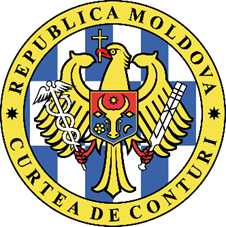 CURTEA DE CONTURI A REPUBLICII MOLDOVARAPORTUL auditului conformității asupra gestionării mijloacelor financiare alocate alegerilor pentru funcția de Președinte al Republicii Moldova în anul 2020Lista acronimelorRaportul de audit este destinat:Parlamentului și Guvernului Republicii Moldova – pentru informare, luare de atitudine și utilizarea informațiilor la luarea deciziilor/inițiativelor aferente politicilor statului în domeniul electoral;Comisiei Electorale Centrale, ca organ central de specialitate pentru realizarea politicii electorale în scopul unei bune desfășurări a alegerilor – pentru informare, precum și pentru o posibilă utilizare a informațiilor la promovarea politicii guvernamentale în domeniul electoral;Ministerului Afacerilor Externe și Integrării Europene – pentru informare, precum și pentru o posibilă utilizare a informațiilor la coordonarea procesului de organizare și funcționare a birourilor electorale ale secțiilor de votare din străinătate;Societății civile, altor părți interesate.SintezaÎn conformitate cu Programul activității de audit pe anul 2021, aprobat prin Hotărârea Curții de Conturi nr.62 din 10 decembrie 2020 (cu modificările ulterioare), și cu prevederile Codului electoral, generalizând constatările și concluziile formulate în procesul de audit, care au cuprins o succesiune de activități de audit, în funcție de etapele desfășurării alegerilor prezidențiale din anul 2020, auditul prezintă rezumatul acestora prin prisma neconformităților propriu-zise, precum și a cauzelor generatoare și a impactului lor. Astfel, CEC a elaborat și a aprobat devizul de cheltuieli cu supraestimarea necesităților pentru alegeri (33,2 mil. lei)  în contextul execuției bugetului de stat deficitar și recurgerii la alocarea mijloacelor din fondul de rezervă al Guvernului, fapt exprimat prin:CEC nu a planificat conform necesitățile reale și nu a justificat suficient resursele bugetare la unele categorii de cheltuieli, ceea ce a determinat neexecutarea alocațiilor bugetare precizate din BS. Astfel, propunerile/proiectele de buget prezentate MF de către CEC nu au fost întocmite în cadrul unor limite bugetare stricte, care să cuprindă justificările necesare la unele categorii de cheltuieli (pct. 4.1.1);în lipsa unor proceduri exprese în cadrul normativ privitor la modalitatea de livrare și de tipărire a buletinelor de vot, prețul buletinelor de vot variază pentru secțiile de votare din străinătate și din țară (pct.4.2.1);lipsa clarității, în Codul electoral, cu privire la remunerarea muncii angajaților lasă spațiu pentru diverse interpretări, ceea ce determină executarea cheltuielilor majorate din BS (pct.4.2.2);procurarea combustibilului în lipsa unor documente primare relevă posibilitatea executării unor supracheltuieli și ratarea unor economii (pct.4.2.3);planificarea alocațiilor majorate pentru serviciile informaționale, iar CICDE a executat unele alocații cu abateri de la clasificația bugetară (pct.4.2.4);procurarea materialelor de uz gospodăresc și a rechizitelor de birou cu abateri de la cadrul normativ (pct.4.2.5);modul de organizare a activităților de achiziții publice nu a asigurat în totalitate respectarea  principiilor legalității, accesibilității, iar condițiile în care acestea s-au desfășurat nu au contribuit la asigurarea deplină a eficienței și transparenței (pct.4.3.6):CEC nu a efectuat modificări în Planul de achiziții, încheind contracte adiționale neplanificate, deși una din condițiile de planificare a contractului de achiziții publice este cunoașterea exactă a necesităților de bunuri, lucrări sau servicii;în lipsa proceselor operaționale și a reglementărilor interne de descriere a procedurilor de achiziții aplicate de către CEC, nu sunt clare procedurile efectuate de către CEC și CICDE, deoarece majoritatea contractelor au fost încheiate prin excepție de la Legea privind achizițiile publice, iar pe intern au fost organizate proceduri de achiziții similare/imitatoare celor stabilite în cadrul normativ;nu sunt clare ce categorii de bunuri, lucrări sau servicii CEC le achiziționează prin excepție și care prin proceduri de achiziții prevăzute de cadrul normativ;contractele încheiate de către CECE nu au fost raportate AAP pentru supravegherea realizării achizițiilor, fiind subestimată și transparența acestora;achizițiile echipamentelor de protecție în scopul prevenirii răspândirii infecției COVID-19 au fost efectuate cu unele rezerve de la principiile bunei guvernări, economicității, eficienței și eficacității, fapt exprimat prin:din alocațiile din fondul de rezervă al Guvernului au fost procurate echipamente de protecție în sumă de 13 116,1 mii lei, din care au fost utilizate în sumă de 9 614,6 mii lei, sau 73,3%, fiind rămase bunuri în sumă de 3 501,4 mii lei (pct.4.4.1);cantitatea de măști urma a fi suplinită, după caz, ținând cont de numărul celor utilizate la primul tur de scrutin, dar CEC nu a efectuat o procedură de numărare a măștilor rămase și a procurat adițional 1,2 mil. buc. în sumă totală de 1 316,7 mii lei, care nu au fost utilizate și transmise cu titlu gratuit (pct.4.4.1);inventarierea echipamentului de protecție a fost efectuată cu abateri de la cadrul normativ (pct.4.4.1; pct.4.3.2);CEC a procurat centralizat echipamentele de protecție, cu rezerve de bunuri, iar CECE au procurat bunuri la prețuri mult mai mari, la care, în opinia auditului, au fost ratate economii (pct.4.4.1);MAEIE a executat alocațiile din fondul de rezervă al Guvernului cu unele devieri de la cadrul normativ; nu a întocmit actele de primire-predare a echipamentelor de protecție repartizate secțiilor consulare/ambasadelor; nu a întocmit actele de casare, echipamentele de protecție fiind casate cumulativ conform specificațiilor la contract (pct.4.4.2);CEC dispune de un sistem de control intern managerial ale cărui organizare și funcționare permit parțial furnizarea unei asigurări rezonabile:CEC este la etapa de pregătire a organizării implementării și dezvoltării CIM (pct.4.2.1);auditul a constatat mai multe deficiențe cu privire la executarea hotărârilor CEC de către consiliile electorale de circumscripție, deși, conform Regulamentului cu privire la activitatea CEC, CEC urma să exercite controlul asupra corectitudinii și exactității aplicării prevederilor Codului electoral și asupra executării propriilor hotărâri (pct. 4.1.1); în Codul electoral sau în alte reglementări ale CEC, nu sunt stabilite atribuțiile/responsabilitățile MAEIE în perioada electorală cu privire la distribuirea și executarea mijloacelor financiare de către CEC/MF pentru secțiile de votare din străinătate (pct. 4.2.2);controlul intern managerial în perioada electorală nu este aplicat în măsură deplină, pentru a asigura planificarea și executarea alocațiilor pentru alegeri (pct. 4.2.1; pct.4.3);CEC întocmește rapoarte financiare conform Ordinului MF nr.216 din 28.12.2015 și le prezintă MF, iar Parlamentului remite doar Raportul auditului conformității asupra gestionării mijloacelor financiare alocate pentru organizarea și desfășurarea alegerilor și Hotărârea Curții de Conturi prin care este aprobat. Astfel, CEC nu solicită MAEIE informația cu referire la cheltuielile executate pentru alegeri conform devizului de cheltuieli aprobat și nu întocmește un raport consolidat al cheltuielilor pentru organizarea și desfășurarea alegerilor (pct.4.2.7).Constatările și concluziile detaliate asupra aspectelor auditate în cadrul misiunii de audit sunt redate în compartimentele respective ale prezentului Raport de audit. Pentru remedierea deficiențelor constatate și consolidarea cadrului normativ aferent, au fost înaintate recomandările de rigoare, care au fost comunicate și coordonate cu conducerea CEC și a MAEIE. Prezentarea generalăDomeniul auditatPreședintele Republicii Moldova este ales printr-un sistem majoritar în două scrutine, mandatul președintelui fiind de patru ani. Prin Hotărârea Parlamentului RM nr.65 din 21 mai 2020, a fost stabilită data de 1 noiembrie 2020 pentru organizarea și desfășurarea alegerilor Președintelui RM și, respectiv, la data de 15 noiembrie 2020 fiind desfășurat turul II de scrutin. Perioada electorală a început la data de 25 august 2020 cu încheiere la 10 decembrie 2020. Alegerile prezidențiale desfășurate în anul 2020 au fost gestionate de o structură administrativă pe trei niveluri, care cuprinde Comisia Electorală Centrală, 36 de consilii electorale de circumscripție și 2 143 de birouri electorale ale secțiilor de votare, din care 139 în străinătate (în 36 de țări) și 42 de secții de votare pentru alegătorii care locuiesc pe malul stâng al râului Nistru. Consiliile și birourile electorale sunt organe temporare care se constituie înainte de scrutin și își încheie activitatea după publicarea rezultatelor finale.CEC aprobă devizul de cheltuieli pentru organizarea și desfășurarea alegerilor, care include cheltuielile pentru: CEC, 36 CECE și 2 200 de BESV, din care 150 în străinătate. Proiectul bugetului CEC se înaintează Guvernului, cu avizul consultativ al Ministerului Finanțelor, în termenul prevăzut de calendarul bugetar, pentru a fi inclus în proiectul bugetului de stat care se prezintă Parlamentului spre adoptare. În acest context, misiunea de audit public extern a fost desfășurată în cadrul CEC, organ abilitat de coordonarea activității tuturor organelor electorale în vederea pregătirii şi desfăşurării alegerilor în condiţiile Codului electoral, fiind supuse auditului gestionarea de către CEC și MAEIE a mijloacelor financiare alocate alegerilor pentru funcția de Președinte al Republicii Moldova în anul 2020.Cadrul instituționalActivitatea CEC este reglementată de Constituția RM, Codul electoral, Regulamentul cu privire la activitatea CEC și de alte acte normative. Prevederile art.106-128 din Codul electoral sunt aplicabile numai în cazul alegerilor pentru funcția de Președinte al RM. Bugetul CEC se elaborează, se aprobă și se administrează conform principiilor, regulilor și procedurilor prevăzute de Legea finanțelor publice și responsabilității bugetar-fiscale nr.181 din 25.07.2014. Cadrul instituțional relevant domeniului desfășurării alegerilor se prezintă în Anexa nr.1 la prezentul Raport de audit.Cheltuielile legate de pregătirea și desfășurarea alegerilor pentru funcția de Președinte al Republicii Moldova au fost suportate de la bugetul de stat, ca parte integrantă a bugetului CEC. CEC a elaborat și a aprobat devizul de cheltuieli pentru organizarea și desfășurarea alegerilor pentru funcția de Președinte al RM din anul 2020 în sumă de 167,4 mil. lei, din care: pentru activitatea CEC – 22,5 mil. lei, pentru CICDE – 4,9 mil. lei, pentru activitatea consiliilor electorale și a birourilor electorale ale secțiilor de votare, turul I – 80,3 mil. lei, și pentru turul II – 59,7 mil. lei.Conform Legii bugetului de stat pentru anul 2020, inițial au fost aprobate mijloace financiare în sumă de 167,4 mil. lei, iar ca urmare a rectificării bugetului au fost precizate mijloace în sumă de 167,3 mil. lei, sau cu 45,4 mii lei mai puțin. Totodată, MF a redistribuit, la propunerea CEC, mijloacele alocate, în sumă de 9,6 mil. lei, pentru organizarea și desfășurarea alegerilor, între CEC și MAEIE, în scopul constituirii și funcționării secțiilor de votare peste hotare. Astfel, MF, conform competențelor, a precizat mijloace financiare în sumă de 166,7 mil. lei, sau cu 0,7 mil. lei mai puțin, fiind executate 134,0 mil. lei, sau 80,4%, din care CEC – 126,97 mil. lei, iar MAEIE – 7,02 mil. lei. Sinteza cheltuielilor și activelor nefinanciare pentru organizarea și desfășurarea alegerilor pentru funcția de Președinte al RM se prezintă în Tabelul nr.1.Tabelul nr.1Sinteza cheltuielilor și activelor nefinanciare pentru organizarea și desfășurarea alegerilor pentru funcția de Președinte al RM în anul 2020(mii lei)Sursă: Rapoartele financiare pentru anul 2020 ale CEC și MAEIE.La data de 13.10.2020, Comisia națională extraordinară de sănătate publică a adoptat Hotărârea nr.34, prin care a recomandat să le fie oferite alegătorilor măști de protecție la intrarea în secțiile de votare în ziua alegerilor. Astfel, prin HG nr.655 din 26.08.2020, au fost alocate, din fondul de rezervă al Guvernului, 20,4 mil. lei CEC și 1,2 mil. lei MAEIE pentru achiziționarea echipamentelor de protecție în scopul prevenirii răspândirii infecției COVID-19. Ulterior, HG a fost modificată, cu reducerea alocațiilor în sumă totală de 7,3 mil. lei, modificările fiind în vigoare din 11 decembrie 2020, sau după data alegerilor. Astfel, au fost alocate CEC mijloace financiare în sumă de 13,3 mil. lei, din care au fost executate 13,1 mil. lei, iar MAEIE – 1,02 mil. lei, fiind executate doar 0,7 mil. lei, cauza micșorării alocațiilor fiind lipsa necesității altor echipamente. Astfel, auditul a determinat că nivelul de valorificare a alocațiilor a constituit 78,2% față de planul aprobat și 81,6% față de cel precizat. CEC a prezentat Curții Constituționale un raport privind rezultatele alegerilor. Astfel, Curtea Constituțională a confirmat rezultatele alegerilor și a validat alegerea unui candidat.                                                                                                                                                              Responsabilitățile părților implicate în procesul desfășurării alegerilor și gestionării mijloacelor financiare alocate CEC și MAEIE.CEC elaborează, aprobă devizele de cheltuieli divizate pe articole și distribuie mijloacele financiare din contul bugetului de stat prevăzute pentru desfășurarea alegerilor, execută cheltuielile pentru alegeri, iar după încheierea alegerilor, prezintă Parlamentului, într-un termen cât mai scurt posibil, un raport asupra gestionării mijloacelor financiare alocate alegerilor. Președintele CEC organizează și implementează sistemul de control intern managerial și poartă răspundere managerială pentru administrarea bugetului instituției și a patrimoniului public aflat în gestiune.În perioada electorală, CEC are următoarele atribuții: (i) coordonează activitatea tuturor organelor electorale în vederea pregătirii și desfășurării alegerilor; (ii) constituie circumscripțiile electorale și consiliile electorale de circumscripție și supraveghează activitatea acestor consilii; (iii) distribuie mijloacele financiare prevăzute pentru desfășurarea alegerilor; verifică asigurarea consiliilor și birourilor electorale cu localuri, cu mijloace de transport și de telecomunicație, examinează alte chestiuni ce țin de asigurarea tehnico-materială a alegerilor; (iv) stabilește modelul buletinelor de vot, al listei electorale de bază, al listei suplimentare și al celei pentru votarea la locul aflării, al proceselor-verbale ale ședințelor consiliilor și birourilor electorale, al declarației cu privire la venituri și proprietate a candidaților și al altor acte ce țin de desfășurarea alegerilor, precum și modelul urnelor de vot și cel al ștampilelor consiliilor și birourilor electorale; (v) face bilanțul alegerilor în întreaga țară și, după caz, prezintă Curții Constituționale raportul cu privire la rezultatele alegerilor etc.Contabilul-șef împreună cu președintele organului electoral sunt responsabili de gestionarea mijloacelor financiare alocate consiliului electoral de circumscripție, conform devizelor de cheltuieli efective ce se întocmesc după constituirea consiliilor electorale, a birourilor electorale, degrevarea sau convocarea membrilor, precum și numirea aparatului acestora. Consiliile electorale prezintă Comisiei darea de seamă privind executarea devizului de cheltuieli, cu toate anexele, în cel mult 45 de zile după ziua alegerilor.În perioada electorală, MAEIE are următoarele responsabilități: (i) acordarea asistenței necesare, în limitele competenței şi a cadrului legal corespunzător, la organizarea şi desfășurarea alegerilor în secțiile de votare constituite în străinătate; (ii) asigurarea numărului necesar de personal şi acordarea asistenței logistice în procesul de constituire şi funcționare a birourilor electorale ale secțiilor de votare din străinătate; (iii) coordonarea procesului de organizare şi funcționare a birourilor electorale ale secțiilor de votare din străinătate etc.CICDE este o instituţie publică fondată de CEC, care realizează, la solicitarea partidelor politice sau a altor organizaţii social-politice, instruirea specializată a funcţionarilor electorali. Centrul este constituit în scopul instruirii şi calificării funcţionarilor electorali, inclusiv a persoanelor din Registrul funcţionarilor electorali, perfecţionării profesionale continue a acestora, subiecţilor implicaţi în procesul electoral din RM, precum şi a altor persoane interesate.Sfera și abordarea audituluiMandatul legal și scopul audituluiMisiunea de audit public extern a fost desfășurată în temeiul prevederilor art.3 alin.(1), art.5 alin.(1) lit. a) și art.31 alin.(1) lit. b) din Legea privind organizarea și funcționarea Curții de Conturi a Republicii Moldova și  în conformitate cu Programul activității de audit pe anul 2021, având scopul de a evalua conformitatea gestionării mijloacelor financiare alocate alegerilor pentru funcția de Președinte al Republicii Moldova în anul 2020.În contextul realizării scopului misiunii de audit și luând în considerare riscurile identificate, au fost stabilite următoarele obiective specifice:resursele bugetare au fost planificate în devizul de cheltuieli aprobat de către Comisia Electorală Centrală conform cadrului normativ și necesităților reale pentru alegerile prezidențiale din anul 2020?mijloacele bugetare alocate alegerilor pentru funcția de Președinte al Republicii Moldova în anul 2020 au fost executate și raportate de către CEC, CECE, CICDE și MAEIE conform cadrului normativ?mijloacele financiare alocate din fondul de rezervă al Guvernului în scopul prevenirii răspândirii infecției COVID-19 au fost executate și raportate  de către CEC și MAEIE conform cadrului normativ?a fost organizat și implementat sistemul de CIM în procesul de gestionare a mijloacelor financiare în alegerile prezidențiale?Abordarea audituluiMisiunea de audit public extern a fost realizată în conformitate cu Standardele Internaționale ale Instituțiilor Supreme de Audit (ISSAI 100, ISSAI 400 și ISSAI 4000). Abordarea de audit public extern s-a bazat pe evaluarea concentrată a proceselor de planificare, executare și raportare a mijloacelor financiare alocate alegerilor pentru funcția de Președinte al Republicii Moldova în anul 2020. Metodologia de audit public extern a constat din acțiuni de colectare a probelor la fața locului și la distanță, în urma verificării tranzacțiilor și documentelor aferente domeniului în acest scop, prin observații, investigații, intervievări și confirmări. Drept surse de criterii au servit actele normative aferente tematicii misiunii de audit. Probele de audit obținute sunt suficiente și adecvate pentru susținerea constatărilor și concluziilor formulate în prezentul Raport de audit. Sfera și abordarea auditului, criteriile de audit și procedurile de audit aplicate se prezintă în Anexa nr.2 la prezentul Raport de audit.Responsabilitatea auditoruluiResponsabilitatea auditorului a constat în realizarea misiunii de audit în conformitate cu standardele în materie de audit și cu cadrul normativ-metodologic instituțional aferent, în evaluarea  dacă obiectivele specifice stabilite sunt în conformitate cu criteriile definite, obținând în acest sens probe de audit suficiente și adecvate pentru susținerea constatărilor și concluziilor de audit asupra conformității gestionării mijloacelor financiare alocate alegerilor pentru funcția de Președinte al Republicii Moldova în anul 2020, precum și în emiterea unui raport de audit de conformitate. Auditorul nu este responsabil de prevenirea faptelor de fraudă și eroare. Auditorul public a fost independent față de entitate și a îndeplinit responsabilitățile de etică în conformitate cu cerințele Codului etic al Curții de Conturi.  ConstatăriResursele bugetare au fost planificate în devizul de cheltuieli aprobat de către CEC conform cadrului normativ și necesităților reale pentru alegerile prezidențiale din anul 2020?Deși CEC a asigurat elaborarea și aprobarea Devizului de cheltuieli pentru organizarea și desfășurarea alegerilor pentru funcția de Președinte al RM, necesitățile solicitate au fost supraestimate. Astfel, auditul a determinat că nivelul de valorificare a alocațiilor a constituit 80,1% față de planul aprobat și 80,4% față de cel precizat. Elaborarea și aprobarea devizelor de cheltuieli de către CEC cu supraestimarea necesităților pentru alegeri (33,2 mil. lei) în contextul execuției bugetului de stat deficitar și recurgerii la alocarea mijloacelor din fondul de rezervă al GuvernuluiAnaliza auditului denotă că, din mijloacele bugetare aprobate inițial în Legea bugetară anuală (167,4 mil. lei) pentru alegeri, ulterior precizate în sumă de 166,7 mil. lei, au fost executate doar 134,0 mil. lei, sau cu 32,7 mil. lei mai puțin. Totodată, alocațiile din fondul de rezervă nu au fost executate în sumă de 0,5 mil. lei. Astfel, nivelul de execuție a alocațiilor a constituit 80,1% față de planul aprobat și 80,4% față de cel precizat. Propunerile/proiectele de buget prezentate MF de către CEC nu au fost întocmite în limite bugetare stricte, care să cuprindă explicațiile și justificările necesare pentru unele categorii de cheltuieli. Executarea alocațiilor din bugetul de stat pentru alegerile prezidențiale pe organe electorale, se prezintă în Tabelul nr.2.Tabelul nr.2Executarea alocațiilor din bugetul de stat pentru alegeri prezidențiale, pe organe electorale(mii lei)Sursă: Rapoartele financiare pentru anul 2020 ale CEC și MAEIE.Conform devizului de cheltuieli, alocațiile bugetare în sumă de 129,0 mil. lei au fost aprobate pentru 2 200 de birouri electorale, din care 150 în străinătate, în anul 2020 fiind constituite de facto 2 143 de BESV, din care 139 în străinătate. Astfel, ca urmare au fost aprobate mijloace financiare în excedent cu 3,8 mil. lei pentru 57 de secții de votare. Potrivit motivației CEC, criteriile constituirii secțiilor de votare, atât pe teritoriul RM, cât și în străinătate, creează condiții pentru organizarea unui număr variabil de secții de votare de la scrutin la scrutin.Conform Codului electoral, pentru secțiile de votare constituite peste hotare, cheltuielile se estimează în prealabil de către Guvern și CEC, în lipsa avizării devizului de cheltuieli aprobat pentru MAEIE de către CEC. Astfel, alocațiile planificate pentru cheltuielile MAEIE au fost aprobate de către CEC în baza devizului de cheltuieli estimat de MAEIE pentru desfășurarea alegerilor parlamentare din 24 februarie 2019 în secțiile de votare din străinătate. În urma analizei auditului, s-a constatat neplanificarea inițială a alocațiilor pentru unele categorii de cheltuieli, în timp ce executarea cheltuielilor de către MAEIE deviază semnificativ față de sumele aprobate de către CEC, astfel la: (i) servicii poștale și distribuire a drepturilor sociale nu au fost planificate alocații ulterior precizate în sumă de 2,2 mil. lei, din care au fost executate 1,8 mil. lei; (ii) servicii de telecomunicații – au fost planificate alocații în sumă de 3,3 mil. lei, ulterior au fost precizate în sumă de 48,3 mii lei, din care au fost executate 16,0 mii lei, sau 0,5%; (iii) deplasări de serviciu peste hotare – au fost planificate alocații în sumă de 6,1 mil. lei, precizate 2,3 mil. lei, din care au fost executate 1,3 mil. lei, sau 20,5%; (iv) servicii de locațiune – au fost planificate alocații în sumă de 400,6 mii lei, precizate  1,6 mil. lei, din care au fost executate 1,4 mil. lei etc.Totodată, analiza auditului denotă că cele mai semnificative valori de alocaţii neutilizate de către CEC se atestă la: (i) alte cheltuieli în bază de contracte cu persoane fizice (-10,7 mil. lei); (ii) procurarea  altor materiale (-7,9 mil. lei) (iii) procurarea combustibilului, carburantilor si lubrifianților  (-4,6 mil. lei), (iv) servicii de telecomunicații (-3,4 mil. lei) etc. Potrivit motivației CEC: (i) la „Procurarea altor materiale (-7,9 mil. lei) cea mai mare sumă o constituie economia formată la procurarea buletinelor de vot, care au fost achiziționate efectiv la un preț mai mic, decât suma planificată de 1 leu per buletin de vot”; (ii) la „Procurarea combustibilului, carburanților și lubrifianților  (-4,6 mil. lei) formate din cauza diminuării numărului de deplasări cu automobilul, ținând cont de situația creată de pandemia COVID-19, cât și de la prețul combustibilului, care în momentul planificării constituia circa 19,5 lei, iar în momentul elaborării devizelor de cheltuieli efective și distribuirii mijloacelor financiare către CECE constituia circa 16,00 lei” etc.Ca urmare a verificărilor auditului, s-a constatat că CEC a executat cheltuieli în sumă totală de 160,2 mii lei care nu se regăsesc în devizul de cheltuieli aprobat: servicii de reparații curente – 89,4 mii lei, servicii de pază – 39,08 mi lei, indemnizații pentru incapacitatea temporară de muncă achitate din mijloacele financiare ale angajatorului – 3,5 mii lei, și procurarea produselor alimentare – 28,2 mii lei.  Potrivit motivației CEC, în urma verificărilor și testărilor tuturor laptopurilor ce urmau a fi utilizate în procesul electoral, au fost identificate unele nefuncționale, astfel fiind efectuate servicii de reparații curente a laptopurilor, iar indemnizații au fost achitate persoanelor angajate în bază de contracte individuale de muncă, care au prezentat certificate medicale.Mijloacele bugetare alocate alegerilor pentru funcția de Președinte al Republicii Moldova în anul 2020 au fost executate și raportate de către CEC, CECE, CICDE și MAEIE conform cadrului normativ?CEC, CECE, CICDE și MAEIE nu au asigurat, în unele cazuri, executarea și raportarea conformă cadrului normativ a mijloacelor financiare, nerespectând astfel principiul performanței care să demonstreze utilizarea în mod econom și eficient a banului public. La nivelul cadrului normativ în vigoare, auditul menționează lipsa unor reglementări atât la nivel normativ, cât și celui regulator intern cu referire la modul de organizare și desfășurare a achizițiilor publice în perioada electorală. Un alt aspect vulnerabil ține de insuficiența reglementărilor privind modul de remunerare a funcționarilor electorali. În aceste circumstanțe, au fost admise neconformități la unele categorii de cheltuieli care generează și cheltuieli majorate din BS. În lipsa unor proceduri exprese în cadrul normativ cu privire la modalitatea de livrare și de tipărire a buletinelor de vot, prețul buletinelor de vot variază pentru secțiile de votare din străinătate și din țară.CEC a stabilit tirajul buletinelor de vot la alegerile prezidențiale, pentru secțiile de votare din străinătate fiind majorat numărul buletinelor de vot pentru turul II. În conformitate cu prevederile Codului electoral, buletinele de vot tipărite sunt expediate birourilor electorale ale secțiilor de votare constituite în afara RM, cu cel puțin 3 zile înainte de ziua alegerilor, pornind de la numărul estimativ de alegători stabilit în baza informației prezentate de MAEIE şi a celei acumulate de CEC, dar nu mai mult de 5.000 de buletine de vot pentru fiecare secție de votare. Astfel, deoarece în Codul electoral nu este expres prevăzut termenul de livrare a buletinelor de vot, MAEIE a solicitat expedierea acestora cât de curând posibil, pentru a se reuși repartizarea lor pe secții de votare.Conform Planului de achiziții, CEC a planificat procurarea buletinelor de vot în sumă de 6 042,1 mii lei la un preț unitar de 1 leu, dar efectiv fiind cumpărate buletine în sumă totală de 901,1 mii lei, sau la nivel de 14,9% din suma planificată. Astfel, pentru turul I au fost procurate 3 490 017 buc. la prețul unitar de 0,14 lei pentru secțiile de votare din țară, pentru cele de peste hotare – de 0,19 lei, în sumă de 529,2 mii lei, iar pentru turul II au fost procurate 3 605 517 buc. la prețul unitar de 0,08 lei, pentru secțiile de peste hotare – de 0,19 lei, în sumă de 371,9 mii lei. Astfel, auditul relevă că CEC menține tendința de a planifica alocații majorate pentru tipărirea buletinelor de vot, consecutiv la ultimele alegeri desfășurate. Informații cu privire la planificarea și executarea alocațiilor pentru tipărirea buletinelor de vot se prezintă în Anexa nr.3 la prezentul Raport de audit.Auditul a constatat că prețul unui buletin de vot pentru secțiile de votare din țară și din străinătate diferă, pentru primul tur cu 0,05 lei mai mult pentru secțiile de votare din străinătate, iar pentru al doilea tur cu 0,11 lei. Acest fapt a fost motivat prin termenul stabilit mai devreme de livrare și numărul buletinelor de vot mai mic care se tipărește pentru secțiile de votare din străinătate. Auditul relevă referitor la cele motivate de CEC că, pentru turul II buletinele de vot pentru secțiile de votare din străinătate au fost livrate în aceeași zi cu buletinele de vot pentru secțiile de votare din țară.Conform Codului electoral, la încheierea contractelor pentru serviciile de tipărire a buletinelor de vot, CEC a conlucrat cu 3 întreprinderi de stat: ÎS FEP „Tipografia Centrală”, ÎS „Combinatul Poligrafic Chișinău” și  ÎS Editura „Universul”. Astfel, buletinele de vot au fost tipărite de către 2 tipografii în turul I și de către o tipografie în turul II.Pentru turul I, CEC a solicitat inițial oferte de la ÎS pentru tirajul stabilit de buletine de vot destinate secțiilor de votare din străinătate, fiind încheiat un contract cu ÎS FEP „Tipografia Centrală”, la prețul unitar de 0,19 lei. Ulterior, a solicitat oferte pentru tirajul stabilit de buletine de vot din țară, fiind încheiat contractul cu ÎS „Combinatul Poligrafic Chișinău”, la prețul de 0,14 lei/buc. Auditul a constatat că ÎS au prezentat oferte de prețuri diferite la prima și la a doua solicitare a CEC. Astfel, ÎS „Combinatul Poligrafic Chișinău”, la prima solicitare a CEC, a prezentat pentru buletinele de vot pentru secțiile de votare din străinătate un preț de 0,432 lei, iar la a doua solicitare pentru buletinele de vot destinate secțiilor de votare din țară – 0,144 lei.La turul II, CEC a solicitat oferte de la ÎS pentru tirajul stabilit de buletine de vot destinate secțiilor de votare din străinătate și din țară, fiind selectat cel mai mic preț propus de ÎS FEP „Tipografia Centrală” (0,0828 lei), însă, în final, a fost încheiat contractul la prețuri diferite pentru buletinele de vot din țară – de 0,0828 lei/buc., iar pentru secțiile de votare din străinătate – de 0,192 lei/buc. Auditul a constatat că CEC a solicitat oferte pentru tipărirea buletinelor de vot pentru secțiile din străinătate, dar a prezentat doar ÎS FEP „Tipografia Centrală”, nefiind posibilă asigurarea concurenței prețurilor.Ca urmare a verificărilor auditului s-a constatat că CEC nu a reglementat și nu a descris procedura de inventariere/casare a buletinelor de vot, inclusiv în Politica de contabilitate. Informațiile cu privire la planificarea și executarea alocațiilor pentru tipărirea buletinelor de vot se prezintă în Anexa nr.3 la prezentul Raport de audit.Lipsa clarității în Codul electoral cu privire la remunerarea muncii angajaților lasă spațiu pentru diverse interpretări, ceea ce determină executarea cheltuielilor majorate din BS.CEC este asistată de un aparat, în cadrul căruia este aprobat un efectiv limită de personal de 48 de unități, din care în anul 2020 au activat în medie 44 de unități, iar 3 unități sunt funcțiii de demnitate publică. În cadrul consiliilor electorale de circumscripție și-au desfășurat activitatea 326 de membri, iar în birourile electorale ale secțiilor de votare au activat 19 287 de membri (1 413 în afara țării).Conform devizului de cheltuieli și Legii bugetare anuale, pentru remunerarea personalului angajat în perioada electorală au fost aprobate alocații în sumă totală de 121,9 mil. lei, ulterior precizate în sumă de 121,3 mil. lei, din care au fost executate cheltuieli în sumă de 110,2 mil. lei, sau 90,9%. Sinteza cheltuielilor executate pentru remunerarea muncii personalului în perioada electorală se prezintă în Tabelul nr.3.Tabelul nr.3Sinteza cheltuielilor executate pentru remunerarea muncii personalului în perioada electorală(mii lei)Sursă: Informații din rapoartele financiare și documentele primare ale CEC/CICDE.Auditul a constatat că, cadrul normativ electoral conține deficiențe, neclarități cu privire la unele aspecte și lasă spațiu pentru diverse interpretări, pe care le enumerăm în continuare. Astfel, conform Codului muncii, salariații pot presta muncă în afara orelor de program în limita a 120 de ore într-un an calendaristic, iar în cazuri excepționale, această limită, cu acordul reprezentanților salariaților, poate fi extinsă până la 240 de ore. Totodată, în Codul electoral se specifică că „în cazuri excepționale, cu acordul salariatului, durata timpului de muncă poate deroga de la plafonul stabilit la art.104 alin.(5) din Codul muncii și art.19 din Legea nr.158/2008 cu privire la funcția publică și statutul funcționarului public”. Verificările auditului au constatat că angajaților permanenți ai CEC pentru prestarea muncii li s-au achitat sporuri de 2 563,7 mii lei, indemnizații (35%) de 856,2 mii lei și indemnizații de concediu în sumă de 405,7 mii lei. Auditul a stabilit că, în condițiile acestor derogări de la prevederile Codului muncii, angajații Aparatului CEC au fost atrași la muncă în afara orelor de program, inclusiv în zile de odihnă în perioada electorală (3 luni), de la 258 de ore până la 450 de ore suplimentare. Astfel, în perioada electorală angajații CEC, prin dispozițiile președintelui CEC, au fost atrași la muncă în zilele de repaus în medie 7 zile de odihnă/lunar. În condițiile prevederilor Codului electoral, auditul este în imposibilitate de a se expune asupra corectitudinii achitării sporurilor din cauza nespecificării exhaustive a plafonului și în ce cazuri durata timpului de muncă poate deroga de la plafonul stabilit la art.104 alin.(5) din Codul muncii.La sfârșitul perioadei electorale, în luna decembrie 29 de angajați ai Aparatului central al CEC au beneficiat de concedii anuale de odihnă pentru care au fost achitate suplimentar la activitatea de bază și indemnizații de concediu în sumă de 405,7 mii lei, din contul cheltuielilor prevăzute pentru alegerile președintelui RM.Aparatul central al CEC a încheiat 47 de contracte individuale de muncă, pentru perioada electorală, în sumă totală de 375,9 mii lei, cu operatori introducere, validare și prelucrare date, cu operatori de echipamente periferice calculator și personal tehnic. Clauzele contractuale prevăd achitarea salariului contractat, fiind executate 966,9 mii lei și pentru munca suplimentară prestată de salariat peste durata normală de muncă fiind achitate sporuri în sumă de 893,1 mii lei, ceea ce constituie aproximativ suma totală a salariilor contractate. Probele de audit denotă că CEC, la angajarea personalului în baza contractului individual de muncă, nu a ținut cont de grila de salarizare, stabilită de Legea privind sistemul unitar de salarizare în sectorul bugetar și de Legea nr.172 din 19.12.2019. Astfel, la stabilirea salariilor contractate, în unele cazuri s-a decis a fi aplicat salariul mediu pe economie, iar în alte cazuri – salariul fix. Se menționează că, conform statelor de personal, în Aparatul central activează un specialist principal în achiziții, dar în legătură cu volumul sporit de muncă legat de organizarea și desfășurarea alegerilor locale și prezidențiale, prin contract individual de muncă a fost angajată încă o persoană cu aceleași atribuții stabilite, fiindu-i achitate suplimentar 169,3 mii lei, sau cu 33,3 mii lei mai mult decât a primit specialistul din cadrul CEC în perioada electorală.În scopul efectuării inventarierii echipamentului de protecție anti-COVID-19, pentru a fi transmis Ministerului Sănătății, Muncii și Protecției Sociale, CEC, contrar prevederilor Codului muncii, a angajat 7 persoane prin contracte individuale de muncă, pe o perioadă determinată (11-17 decembrie), fiindu-le stabilit un salariu mediu lunar pe economie. Conform clauzelor contractuale, pentru 5 zile lucrătoare pentru remunerarea muncii angajaților au fost achitate 27,8 mii lei, din care: 12,6 mii lei – pentru retribuirea muncii conform clauzelor contractuale, 1,8 mii lei – indemnizația de concediu (1 zi), și 7,9 mii lei – la achitarea sporurilor pentru ore suplimentare. Totodată, verificările de audit au constatat că aceste persoane nu și-au îndeplinit atribuțiile stabilite în contract, inventarierea echipamentului de protecție fiind efectuată cu abateri de la cadrul normativ.Conform prevederilor art.21 din Codul electoral și Hotărârii CEC, membrii Comisiei care nu activează permanent primesc, în perioada electorală, un salariu echivalent cu salariul secretarului CEC, stabilit pentru perioada respectivă, din mijloacele financiare alocate pentru alegeri fiind achitate salarii la 6 membri CEC care nu activează permanent, în sumă de 732,7 mii lei, din care: sporuri – 292,4 mii lei, și salariu/indemnizație de 35,0% – 440,4 mii lei. Deși membrilor care nu activează permanent li se achită un salariu echivalent cu salariul secretarului CEC, iar indemnizația de 35,0% se achită doar membrilor permanenți, auditul a constatat că, contrar prevederilor Codului electoral, au fost achitate și indemnizații suplimentare în sumă de 162,8 mii lei membrilor care nu activează permanent, precum și sporuri pentru ore suplimentare membrilor CEC, în sumă de 292,4 mii lei.CEC a estimat necesarul de funcționari electorali în număr de 30 973 de unități, din care: 20 397 – membri (2 267 persoane degrevate/convocate și 18 130 persoane nedegrevate), iar 10 576 – funcționari ai aparatului CECE/BESV compus din contabili, operatori, șoferi și personalul responsabil de repartizarea echipamentului de protecție. Informația privind personalul angajat în perioada electorală se prezintă în Anexa nr.4 la prezentul Raport de audit.Pentru funcționarii electorali efectiv încadrați în cadrul organelor electorale temporare au fost precizate mijloace financiare în sumă de 104 337,6 mii lei, din care au fost executate 103 623,9 mii lei, iar efectiv acordate 103 703,2 mii lei. În totalul cheltuielilor pentru achitarea indemnizației, ponderea cea mai mare o deține CECE Chișinău – 20,8 %, sau 21 527,1 mii lei. Verificările de audit au stabilit că CECE nr.1 mun. Chișinău nu a anexat în dosarele prezentate CEC toate documentele în baza cărora a fost efectuată calcularea indemnizațiilor și doar la solicitarea echipei de audit a prezentat documentele suplimentare.Auditul a constatat că, în lipsa reglementării de către CEC a procedurii de transfer al mijloacelor financiare pentru achitarea indemnizațiilor funcționarilor electorali din cadrul BESV de peste hotare, CECE nr.1 mun. Chișinău, fără a întocmi documentele de confirmare, a transmis mijloace financiare în plicuri/în valută către MAEIE, fără a reflecta operațiunile în evidența contabilă. Totodată, deși conform principiului unității monetare, toate operațiunile de încasări și plăți bugetare se exprimă în monedă națională, mijloacele financiare extrase în numerar în MDL au fost convertite în valută străină și expediate funcționarilor electorali prin intermediul MAEIE, operațiunile de convertire a valutei la fel nefiind înregistrate în evidența contabilă. În aceste circumstanțe CEC cunoscând situația nu a aplicat măsuri pentru a asigura monitorizarea tranzacțiilor în perioada electorală, prin excluderea tranzacțiilor/achitarea în numerar a indemnizațiilor și aprobarea reglementărilor în acest sens. Astfel, auditul a fost în imposibilitate de a verifica aceste tranzacții. Drept urmare a verificării de audit s-a constatat că, la data alegerilor unii funcționari electorali au absentat, astfel unele BESV din străinătate, conform actelor confirmative de primire a mijloacelor financiare, au returnat mijloace bănești în sumă de 188,4 mii lei, care deviază cu 38,6 mii lei față de mijloacele financiare transferate la bugetul de stat (149,8 mii lei), fiind raportate cheltuieli majorate. Auditul a solicitat explicații cu referire la cele constatate mai sus, acestea fiind prezentate echipei de audit la data de 15.02.2022, în care se menționează că s-a întocmit un demers la MAEIE pentru a recupera documentele lipsă.Totodată, contrar prevederilor Ordinului MF nr.215 din 28.12.2015, CECE nr.1 mun. Chișinău a reflectat executarea cheltuielilor pentru comisionul bancar la codul economic 281600 „Alte cheltuieli în baza de contracte cu persoane fizice”. În lipsa activității, CECE mun. Chișinău a înregistrat un sold inițial de mijloace bănești în sumă de 0,6 mii lei, care a fost transferat la BS la finele perioadei electorale.În urma verificărilor de audit asupra conformității achitării indemnizației pe un eșantion de 1 331 de persoane angajate din totalul de 6 683, s-a constatat că CECE Chișinău nr.1 a aprobat, prin Hotărâri cu privire la constituirea BESV, angajarea unor funcționari electorali în cadrul unor BESV concomitent în două funcții diferite (vicepreședinte/șofer, președinte/persoană responsabilă de dezinfectare etc.). Se menționează în acest sens că lipsește reglementarea exhaustivă cu privire la cumularea de funcții de către funcționarii electorali.De asemenea, la remunerarea muncii/achitarea indemnizațiilor, au fost formate creanțe în sumă de 11,0 mii lei și datorii în sumă de 61,0  mii lei. Potrivit motivației, creanțele au fost formate din contribuțiile de asigurări sociale, primele de asistență medicală și impozitul pe venit la plata indemnizației recalculate unui membru al CEC care nu activează permanent, iar datoriile au fost formate de către CECE Hâncești nr.20, care nu a achitat în termen impozitul pe venit, acesta fiind achitat în luna iunie 2021.Comisioanele achitate pentru eliberarea numerarului prin intermediul ÎS „Poșta Moldovei” a constituit 1 283,4 mii lei. Auditul a constatat că CECE au încheiat contracte cu ÎS „Poșta Moldovei” pentru eliberarea numerarului/salariilor cu un comision de 1,5% din suma eliberată per fiecare notă de plată recepționată/operațiune de plată efectuată, cu dreptul prestatorului de a modifica unilateral tarifele existente pe perioada de valabilitate a contractului, ceea ce nu prevede Acordul încheiat între CEC și ÎS „Poșta Moldovei”. Auditul a mai constatat că nu toate CECE au semnat periodic Actele de verificare a serviciilor prestate cu ÎS „Poșta Moldovei”, iar în dosare lipsesc informațiile lunare privind plățile efectuate de  Poșta Moldovei”. Totodată, conform clauzelor contractuale, „după expirarea termenului de 6 luni mijloacele neeliberate vor fi returnate CECE cu indicarea persoanelor care nu și-au ridicat plățile”, deși CECE sunt organe temporare, iar în Acordul de colaborare nu s-a menționat despre returnarea numerarului neeliberat. Auditul a constatat că doar la solicitarea CEC în anul 2021 au fost returnate mijloacele neeliberate în sumă totală de 355,3 mii lei, inclusiv comisionul în sumă de 5,25 mii lei, din care: de la alegerile parlamentare din anul 2019 – 86,7 mii lei, alegerile APL din anul 2019 – 178,3 mii lei, și de la alegerile prezidențiale din anul 2020 – 90,3 mii lei. Ulterior, CEC a transferat la BS mijloacele direcționate de către ÎS „Poșta Moldovei”, în sumă de 355,3 mi lei.*Notă: În anul 2021, CEC a încheiat cu ÎS „Poșta Moldovei” un Acord de colaborare pentru prestarea serviciului de achitare a mijloacelor bănești destinatarilor, în conformitate cu contractele încheiate între CECE și ÎS „Poșta Moldovei”, care prevede că după dizolvarea CECE drepturile și obligațiile acestora revin prin succesiune CEC.Așadar, s-a constatat că toate alocațiile sunt redistribuite de către MF la CEC și MAEIE conform devizului de cheltuieli, doar cu excepția alocațiilor de la codul ECO 281600 „Alte cheltuieli în bază de contracte cu persoane fizice”, în sumă de 5 953,5 mii lei. Astfel, pentru MAEIE, CEC aprobă în devizul de cheltuieli alocații destinate remunerării muncii pentru secțiile de votare din străinătate, dar mijloacele bugetare se redistribuie la CECE nr.1 Chișinău, în lipsa reglementărilor de rigoare. Totodată, contrar prevederilor cadrului regulamentar care stipulează obligativitatea plății indemnizațiilor prin intermediul ÎS „Poșta Moldovei”, CECE Chișinău, în lipsa altor prevederi specifice, a achitat anticipat, prin intermediul MAEIE, indemnizația pentru membrii birourilor electorale peste hotarele țării. CICDE este constituit în scopul instruirii și calificării funcționarilor electorali, inclusiv a persoanelor din Registrul funcționarilor electorali, perfecționării profesionale continue a acestora, subiecților implicați în procesul electoral din RM, precum și a altor persoane interesate.Ca urmare a verificărilor auditului, s-a constatat că CICDE exercită instruirea funcționarilor electorali prin organizarea procesului (elaborarea programelor de dezvoltare profesională a membrilor, elaborarea materialelor didactice referitor la activitatea de instruire etc.) de către 7 angajați ai CICDE, iar prestarea serviciilor de instruire se efectuează prin încheierea contractelor cu persoane fizice. Astfel, pentru perioada electorală, CICDE i-au fost aprobate alocații din BS în sumă de 174,0 mii lei pentru 7 angajați, din care au fost executate 143,4 mii lei, sau 82,4%, pentru ore peste programul normal. Totodată, în scopul pregătirii materialelor pentru instruire, a încheiat 9 contracte de cesiune a drepturilor de autor, în sumă de 89,9 mii lei, și 62 de contracte de prestări servicii de instruire cu persoane fizice, în sumă de 547,0 mii lei, din care 4 contracte în sumă de 91,9 mii lei au fost încheiate cu angajații CICDE, acestea fiind integral executate. Auditul a constatat că actele de executare a serviciilor nu conțin datele conform specificațiilor serviciilor contractate, anume a desfășurării seminarelor, orele efectiv prestate de către persoanele contractate etc. 4.2.3 Procurarea combustibilului în lipsa unor documente primare relevă posibilitatea executării unor supracheltuieli și ratării unor economii.Conform Legii bugetare anuale, pentru procurarea combustibilului, carburanților și lubrifianților au fost precizate alocații în sumă de 6 458,2 mii lei, din care au fost executate doar 2 129,4 mii lei, sau 33,0%, CEC motivând neexecutarea alocațiilor prin reducerea numărului de deplasări cu automobilul, cât și devierea prețului la combustibil. Din totalul alocațiilor executate, 2 094,1 mii lei au fost executate de către 36 CECE, sau 98,4%, iar 35,3 mii lei de către CEC. Conform Hotărârii CEC nr.4191 din 09.09.2020, repartizarea combustibilului către consiliile electorale de nivelul I și/sau birourile electorale din subordinea consiliului electoral de circumscripție se efectuează prin eliberarea cardului corporativ valoric (card de combustibil) pentru alimentarea automobilelor ce deservesc organele electorale inferioare (CECE și/sau BESV), în baza unui borderou privind eliberarea cardurilor de combustibil. Totodată, pentru casarea combustibilului nu este obligatorie utilizarea foii de parcurs, în acest caz se întocmește un act de utilizare a combustibilului, la care se anexează bonurile de casă eliberate de stațiile de alimentare.Verificările auditului asupra documentelor privind executarea cheltuielilor pentru procurarea combustibilului, carburanților și lubrifianților pe un eșantion reprezentativ de 60,1%, la 15 CECE selectate după criteriul mărimii valorii executate, denotă unele neregularități, ceea ce poate determina supracheltuieli și ratarea unor economii, după cum urmează:deși nu se aplică prevederile Legii privind achizițiile publice, 3 CECE au evaluat 3 oferte pentru a asigura cel mai mic preț, iar la 12 CECE lipsesc ofertele pentru a asigura concurarea prin preț;la toate 15 CECE verificate nu au fost întocmite contractele de achiziții conform contractelor-model prevăzute de documentația standard pentru realizarea achizițiilor publice;la 10 CECE, în contractele de achiziții publice încheiate lipsește descrierea exactă și completă a cantității, tipul combustibilului și prețul de procurare, nefiind posibilă verificarea de audit a prețului la combustibilul procurat și aplicarea unui discount;CECE nr.35 Ungheni a procurat combustibil în sumă de 39,4 mii lei, în dosar nefiind anexat contractul de achiziții publice, acesta fiind înregistrat în sistemul gestionat de MF;nerespectarea Instrucțiunii privind particularitățile evidenței contabile a cheltuielilor pentru organizarea și desfășurarea alegerilor și Dispoziției CEC nr.39-a din 12.10.2020 de către 11 CECE, prin neanexarea la dosar a unor documente primare, auditul fiind în imposibilitate de a verifica corectitudinea și conformitatea executării cheltuielilor; CECE nr.36 UTA Găgăuzia nu a anexat bonurile de plată în sumă de 23,1 mii lei pentru combustibilul utilizat;la 2 CECE lipsesc Borderourile privind eliberarea cardurilor de combustibil birourilor electorale ale secțiilor de votare, iar la 9 CECE  lipsesc Borderourile privind eliberarea cardurilor de combustibil consiliului electoral de circumscripție;la CECE nr.1 Chișinău lipsesc actele de casare a combustibilului la 103 BESV, iar la 16 BESV nu au fost completate corespunzător acestea (informații despre destinația, data, scopul și distanța parcursă). Totodată, la CECE nr.28 Sângerei lipsesc 3 acte de casare a combustibilului;la 4 CECE lipsesc Borderourile cumulative privind casarea combustibilului utilizat;6 CECE nu au anexat bonurile de casă la actul de utilizare a combustibilului; CECE nr.7 Cahul, conform borderoului cumulativ privind casarea combustibilului, a casat combustibil în sumă de 16,3 mii lei, nefiind confirmate prin bonuri de casă cheltuielile în sumă de 2,6 mii lei;la CECE nr.25 Orhei lipsesc bonurile de casă în sumă de 3,1 mii lei, iar distanța parcursă indicată în Actul de utilizare a combustibilului este cu 1 140 km mai mare decât cea indicată în borderoul cumulativ privind casarea combustibilului, iar cantitatea diferă cu 111,2 l;la 4 CECE auditul a stabilit neexecutarea integrală a contractelor încheiate și lipsa unei pagini din contract unde se reflectă valoarea și specificația bunurilor procurate, valoarea din facturile fiscale depășind cu 2,3 mii lei suma executată reflectată în rapoartele financiare. Totodată, în NC nr.6 se reflectă facturile fiscale cu sume ce diferă de sumele din facturile fiscale de facto anexate. Planificarea alocațiilor majorate pentru servicii informaționale, CICDE executând unele alocații cu abateri de la clasificația bugetară.Conform devizului de cheltuieli pentru organizarea și desfășurarea alegerilor pentru funcția de Președinte al RM din anul 2020, pentru serviciile informaționale au fost aprobate mijloace financiare în sumă de 4 360,00 mii lei, precizate – 4 248,7 mii lei, din care au fost executate 2 984,3 mii lei, sau 70,2%. Cheltuielile au fost executate de Aparatul central al CEC, în sumă de 1 978,2 mii lei, în acest scop fiind încheiate 8 contracte, și de CICDE, în sumă de 994,1 mii lei, în baza unui contract încheiat, ceea ce constituie 99,6% din totalul cheltuielilor executate pentru serviciile informaționale. La verificarea de audit s-a constatat că, în comparație cu procedura de achiziție organizată pe loturi, nu s-au respectat prevederile Ordinului MF nr.216 din 28.12.2015, CICDE executând cheltuieli pentru locațiunea încăperii, achitarea serviciilor comunale, întreținerea și dotarea sediului Centrului de apel, în sumă totală de 17,3 mii lei de la codul economic 222210 „Servicii informaționale”.Procurarea materialelor de uz gospodăresc/rechizitelor de birou și bunurilor materiale cu abateri de la cadrul normativ.CECE nr.7 Cahul a procurat materiale de uz gospodăresc și rechizite de birou după data desfășurării alegerilor, în sumă de 6,1 mii lei;- 4 CECE nu a repartizat alocațiile distribuite de către CEC pe BESV în limita aprobată, iar alocațiile nerepartizate au fost executate de către CECE în sumă totală de 42,9 mii lei. Totodată, s-a constatat că 2 CECE nu au întocmit Acte de casare, la dosar fiind anexate doar Actele de casare întocmite de către BESV. Deși, conform cadrului normativ, finanțarea CECE se efectuează în limita stabilită de CEC pentru fiecare consiliu aparte, iar CECE distribuie BESV mijloacele financiare aprobate de către CEC;CECE nr.16 Edineț a anexat în dosare Actele de casare a bunurilor materiale, în sumă de 31,3 mii lei, iar conform NC nr.13 au fost reflectate bunuri casate în sumă de 41,4 mii lei, sau cu 10,1 mii lei mai mult. Totodată, Actele de casare a bunurilor materiale nu au fost completate corespunzător. Aceeași situație s-a constatat și la CECE nr.1 Chișinău, conform Actelor de casare au fost casate bunuri în sumă de 198,5 mii lei, iar conform NC nr.13 – în sumă de 228,6 mii lei, sau cu 30,1 mii lei mai mult;CECE nr.1 Chișinău nu a achiziționat bunuri conform contractului încheiat, fiind achiziționate de la alți agenți economici la prețuri mai mari decât prețul din contract pentru același bun. Astfel, contractul nu a fost executat conform specificațiilor tehnice la contract. Auditul a constatat că au fost procurate bunuri în baza a 4 facturi fiscale în sumă totală de 36,0 mii lei la data de 10.11.2020, iar contractul a fost încheiat ulterior, la data de 11.11.2020.Aceeași situație s-a constatat și la executarea cheltuielilor pentru bunurile materiale pe un eșantion reprezentativ de 53,7% la 12 CECE: 4 CECE nu au repartizat în limita aprobată alocațiile distribuite de către CEC pe BESV, iar alocațiile nerepartizate au fost executate de către CECE în sumă totală de 23,1 mii lei. Totodată, s-a constatat că 2 CECE nu au întocmit Actele de casare, la dosar fiind anexate doar Actele de casare întocmite de către BESV, iar alte 2 CECE nu au întocmit corespunzător actele, fără a indica cantitatea și prețul.Lipsa proceselor operaționale și a reglementărilor interne de descriere a procedurilor de achiziții aplicate de către CEC și CICDE condiționează nefundamentarea deciziei privind procedura aplicată.Procedurile de achiziție publică, inclusiv pentru perioada electorală, se realizează în conformitate cu Legea nr.131 din 03.07.2015. Prevederile Legii nu se aplică contractelor de tipărire a buletinelor de vot și a altor documente electorale, inclusiv a materialelor didactice, de aprovizionare cu materiale și echipamente destinate organelor electorale în perioada electorală, de realizare a campaniei de informare și de servicii de transport în vederea organizării și desfășurării alegerilor, inclusiv a seminarelor de instruire. Aparatul central al CEC a achiziționat prin COP bunuri electorale în sumă de 516,0 mii lei și prin negociere fără publicare – campania de informare în sumă de 1 196,1 mii lei. Totodată, au fost încheiate 27 de contracte de valoare mică în sumă de 810,0 mii lei și prin excepții de la Legea nr.131/2015 au fost încheiate 22 de contracte în sumă de 16 833,9 mii lei, sau 87,0% din totalul achizițiilor. Informații generalizatoare privind achizițiile publice efectuate de către Aparatul central al CEC se prezintă în Tabelul nr.4.Tabelul nr.4Informații generalizatoare privind achizițiile publice efectuate de Aparatul central al CECSursă: Informații prezentate de către persoanele responsabile din cadrul CEC. *Notă: Achiziționarea echipamentului anti-COVID – 12 814,3 mii lei.Auditul denotă că CEC nu a efectuat toate modificările de rigoare la Planul de achiziții, astfel au fost încheiate 16 contracte de valoare mică și 11 contracte excepție conform art.5 alin.(1) lit. r) din Legea 131/2015 care nu au fost incluse în Planul de achiziții. CEC a estimat în Planul de achiziții cheltuieli pentru achiziționarea serviciilor informaționale și internet în sumă de 3 028,5 mii lei, prin excepție de la Legea privind achizițiile publice și prin încheierea unui contract de mică valoare, dar a încheiat 8 contracte prin excepție de la Lege în sumă de 1 978,2 mii lei, în lipsa modificării Planului de achiziții. La planificarea contractelor de achiziții publice, una din condițiile de planificare a contractului de achiziții publice este cunoașterea exactă a necesităților de bunuri, lucrări sau servicii.În lipsa proceselor operaționale și reglementărilor interne de descriere a procedurilor de achiziții aplicate de către CEC, nu sunt clare procedurile efectuate de către CEC la încheierea contractelor prin excepție. Astfel, contractele au fost în majoritate încheiate prin excepție de la Legea privind achizițiile publice, dar pe intern au fost organizate proceduri de achiziții similare/imitatoare celor stabilite în cadrul normativ, doar că documentația de atribuire nefiind publicată/plasată pe platforma SIA RSAP MTender (mtender.gov.md). Procesul de comunicare cu operatorii economici, inclusiv depunerea ofertelor și clarificărilor, nu corespunde cu cele stabilite în cadrul normativ.Totodată, nu sunt clare ce categorii de bunuri, lucrări sau servicii CEC le achiziționează prin excepție și care prin proceduri de achiziții conform cadrului normativ. Astfel, la încheierea a 6 contracte prin excepție, pentru achiziționarea serviciilor de internet în sumă de 1 666,9 mii lei, CEC a evitat organizarea procedurii de achiziții publice, deși serviciile de internet nu cad sub incidența art.5 alin.(1) lit. r) din Legea 131/2015;CEC a planificat achiziționarea serviciilor de mentenanță a sistemului de contabilitate 1-C prin contract de valoare mică în sumă de 91,0 mii lei, dar a achiziționat prin excepție de la Legea privind achizițiile publice servicii în sumă de 82,4 mii lei, care nu se încadrează în excepțiile menționate în Lege, fapt constatat și de către auditorul intern; conform Planului de achiziții, CEC a planificat o procedură de achiziție publică prin COP în sumă de 527,5 mii lei pentru achiziționarea serviciilor de protocol (deservirea delegațiilor), dar de fapt au fost încheiate în acest scop 5 contracte de valoare mică în sumă de 128,1 mii lei;CICDE a încheiat Contractul nr.1037/1 din 24.08.2020 cu IP „Centrul de Tehnologii Informaționale în Finanțe” (CTIF), în sumă totală de 998,6 mii lei, de achiziționare a serviciilor de organizare a campaniei de informare a alegătorilor. CICDE a încheiat contractul prin excepție de la Legea privind achizițiile publice, dar a efectuat procedura de achiziție prin Licitație deschisă cu înregistrarea documentelor pe site-ul oficial al CICDE, și nu prin platforma SIA RSAP/MTender (mtender.gov.md).La executarea alocațiilor din fondul de rezervă, CEC a efectuat proceduri de achiziții care cad sub incidența excepțiilor prevăzute la art.5 alin. (1) lit. r) din Legea nr.131/2015. Pentru achizițiile publice necesare pentru prevenirea și controlul infecției COVID-19 a fost aprobată HG nr.494 din 08.07.2020, prin care se menționează aplicarea procedurilor de achiziții publice conform Legii nr.131/2015 și aplicarea particularităților prevăzute în HG menționată. Totodată, conform cadrului normativ, „în cazul în care noile necesități de bunuri, lucrări și servicii identificate au apărut ca rezultat al unor situații imprevizibile, se contractează prin aplicarea procedurii corespunzătoare de achiziție publică, reieșind din valoarea estimată a contractului/contractelor noi care urmează a fi atribuite”. CEC s-a adresat la AAP cu o scrisoare, prin care se invocă că din motive de maximă urgență nu se pot respecta termenele de aplicare a procedurilor de achiziții și se solicită informarea procedurii aplicabile. AAP a răspuns că CEC a avut timp la dispoziție să-și planifice achiziția care urma a fi derulată, deoarece despre alegerile Președintelui RM se cunoștea.Auditul a mai constatat că nu sunt respectate regulile de arhivare a dosarelor de achiziție publică. Dosarele de achiziții publice urmează a fi cusute, numerotate și ștampilate de către autoritatea contractantă după încheierea contractului de achiziții publice, în așa mod încât să asigure integritatea acestora și să excludă posibilitatea sau înlocuirea înscrisurilor pe care le conțin. La verificarea achizițiilor efectuate de către CECE în perioada electorală, auditul a constatat că:nu  au fost asigurate evidența și sistematizarea contractelor de achiziții publice, precum și urmărirea nivelului de realizare a prevederilor contractuale;nu au fost întocmite contractele de achiziții conform contractelor-model prevăzute de documentația standard pentru realizarea achizițiilor publice. Totodată, în contracte nu este specificat temeiul din cadrul normativ cu privire la procedura de achiziție aplicată;contractele încheiate de către CECE nu au fost raportate la AAP pentru supravegherea realizării achizițiilor, fiind subestimată și transparența acestora. Autoritatea contractantă este obligată să întocmească și să prezinte anual, până la data de 1 februarie a anului următor, inclusiv în varianta electronică, AAP o dare de seamă privind contractele de achiziții publice de valoare mică semnate și înregistrate în perioada de referință sau, în cazuri excepționale, prezentarea informațiilor AAP în termen de 10 zile de la data semnării contractului. Echipa de audit a sistematizat informația din sistemul trezorerial cu privire la contracte, astfel stabilind că CECE au încheiat 323 de contracte în sumă totală de 7 180,0 mii lei, care au fost executate la nivel de 97,9% (7 027,4 mii lei).4.2.7 Codul electoral prevede, dar CEC nu întocmește și nu prezintă Parlamentului un raport asupra gestionării mijloacelor financiare alocate alegerilor.Conform prevederilor Codului electoral, după încheierea alegerilor, CEC prezintă Parlamentului, într-un termen cât mai scurt posibil, un raport asupra gestionării mijloacelor financiare alocate împreună cu avizul Curții de Conturi. Totodată, modul de publicare a raportului privind gestionarea sumei alocate se stabilește de către CEC. Auditul a constatat că CEC întocmește rapoarte financiare conform Ordinului MF nr.216 din 28.12.2015 și le prezintă MF, dar nu întocmește un raport care să fie prezentat Parlamentului, fiind remis doar Raportul auditului conformității asupra gestionării mijloacelor financiare alocate pentru organizarea și desfășurarea alegerilor și Hotărârea Curții de Conturi prin care este aprobat. Totodată, CEC nu solicită MAEIE informația cu referire la cheltuielile executate pentru alegeri conform devizului de cheltuieli aprobat. Astfel, auditului public extern nu i-a fost prezentat un raport asupra gestionării mijloacelor financiare alocate alegerilor prezidențiale. Mijloacele financiare alocate din fondul de rezervă al Guvernului în scopul prevenirii răspândirii infecției COVID-19 au fost executate și raportate de către CEC și MAEIE conform cadrului normativ?Cheltuielile executate din fondul de rezervă al Guvernului pentru achiziția echipamentelor de protecție, în scopul prevenirii răspândirii infecției COVID-19 și creării condițiilor de maximă siguranță pentru funcționarii electorali și alegători, au fost efectuate cu rezerve de la principiile bunei guvernări.Alocațiile din fondul de rezervă al Guvernului au fost executate de către CEC cu unele rezerve de la principiile bunei guvernări, economicității, eficienței și eficacității.Echipamentele de protecție pentru prevenirea răspândirii infecției COVID-19 au fost în majoritate achiziționate centralizat de către CEC, fiind încheiate și executate 8 contracte prin excepție de la prevederile Legii nr.131 din 03.07.2015, în sumă totală de 12 814,3 mii lei. Totodată, CEC a distribuit adițional CECE alocații în sumă de 485,6 mii lei, din care au fost executate 301,8 mii lei, înregistrând un sold de alocații în sumă de 183,8 mii lei. Sinteza executării alocațiilor din fondul de rezervă al Guvernului de către CEC și CECE se prezintă în Tabelul nr.5.Tabelul nr.5Sinteza executării alocațiilor din fondul de rezervă al Guvernului de către CEC și CECE(mii lei)Sursă: Documente/informații prezentate de către persoanele responsabile din cadrul CEC.Verificările auditului denotă că, din alocațiile din fondul de rezervă, au fost procurate echipamente de protecție în sumă de 13 116,1 mii lei, din care au fost utilizate în sumă de 9 614,6 mii lei, sau 73,3%, fiind rămase bunuri în sumă de 3 501,4 mii lei. Se menționează că procurările au fost efectuate de către CEC conform unor proceduri interne, dar care nu sunt reglementate, fiind asigurată concurarea ofertelor de prețuri.Auditul a constatat că, deși conform Hotărârii CEC nr.4375 din 17.10.2020 pentru turul II cantitatea de măști urma a fi suplinită, după caz, ținând cont de numărul celor utilizate la primul tur de scrutin, CEC nu a efectuat o procedură de numărare a măștilor rămase și a procurat adițional 1,2 mil. buc., în sumă totală de 1 316,7 mii lei, care nu au fost utilizate. Prin Hotărârea CEC nr.4535 din 11.12.2020, s-a decis să se transmită cu titlu gratuit echipamentul de protecție rămas, în sumă totală de 2 245,0 mii lei, către MSMPS (1.308.380 măști de protecție – 1 418,4 mii lei, și 4.562 costume de protecție – 826,6 mii lei), prin intermediul SA „SanFarm-Prim”, motivând condițiile de depozitare care nu sunt corespunzătoare pentru păstrarea îndelungată a echipamentului. Auditul a constatat că măștile de protecție procurate în sumă de 1 316,7 mii lei de către Aparatul central al CEC, conform Contractului nr.94 din 09.11.2020, nu au fost utilizate de CECE, fiind transmise integral MSMPS, ceea ce denotă lipsa necesității procurării acestora.Totodată, prin Hotărârea CEC nr.4363 din 14.10.2020, CEC a stabilit alegeri locale noi pentru data de 16.05.2021. Astfel, în eventualitatea prelungirii stării de urgență în sănătatea publică, pentru optimizarea procedurilor de asigurare a echipamentului de protecție în procesul de organizare și desfășurare a alegerilor locale, s-a stabilit cantitatea echipamentului de protecție nefolosit (94.000 măști de protecție și 500 de costume de protecție).După totalizarea alegerilor, consiliile electorale de circumscripție raionale au returnat CEC echipamentul de protecție nefolosit. Ca urmare a verificărilor auditului, s-a constatat lipsa a două acte de primire-predare a echipamentului neutilizat de către CECE nr.2 și CECE nr.27. Totodată, actele întocmite nu au fost completate corespunzător pentru a fi posibilă recalcularea echipamentului utilizat și celui returnat. Conform Legii nr.181 din 25.07.2014, resursele bugetare se alocă și se utilizează în mod econom, eficient și eficace, în concordanță cu principiile bunei guvernări. Auditul a constatat că CEC a procurat echipamentele de protecție centralizat cu rezerve de bunuri, iar CECE au procurat bunuri la prețuri mult mai mari, la care, în opinia auditului, au fost ratate economii, acestea fiind următoarele:CEC a cumpărat termometre (2 255 buc.) la preț unitar de 354 lei în sumă totală de 798,3 mii lei, cu o rezervă de 251 buc. care nu au fost repartizate CECE, fiind rămase în stoc; în același timp, CECE, în perioada 01.10.2020 – 09.11.2020, au procurat adițional 33 de termometre în sumă totală de 37,6 mii lei, la preț unitar care variază între 750 lei și 1.500 lei;CEC a procurat viziere (61 500 buc.) la preț unitar de 20,4 lei, în sumă totală de 1 254,6 mii lei, în același timp CECE procurând adițional 669 buc., în sumă de 26,4 mii lei, la preț unitar care variază între 18,0 lei și 65,0 lei;CEC a procurat mănuși (307 500 buc.) la preț unitar de 3,0 lei, în sumă totală de 922,5 mii lei, în același timp CECE au procurat adițional 17 031 buc., în sumă de 59,55 mii lei, la preț unitar care variază între 1,97 lei și 7,2 lei;CEC a procurat măști de protecție (4 707 550 buc.) în sumă de 5 200,5 mii. lei, în baza a 3 contracte, la preț unitar de 0,97 lei, 1,08 lei și 1,14 lei. Totodată, CECE au procurat suplimentar 31 591 buc. de măști de protecție în sumă totală de 137,0 mii lei, la prețuri unitare de la 1,9 lei la 89,5 lei. Se menționează că CEC a calculat suplimentar procurarea măștilor necesare pentru asigurarea măsurilor de protecție, a câte 900 buc. pentru fiecare CECE, la un preț estimativ de 7,75 lei. Auditul relevă că majoritatea CECE au procurat numărul maxim planificat de măști, iar câteva CECE au depășit numărul și au procurat la preț mai mare decât cel stabilit estimativ. Totodată, în unele facturi fiscale a fost înregistrat același tip de măști, doar că la prețuri diferite.În viziunea auditului, echipamentul de protecție procurat de către Aparatul central al CEC era suficient pentru a asigura toate organele electorale, fără a fi necesar ca CECE să procure echipament la prețuri majorate.Executarea cu unele abateri de la cadrul normativ, de către MAEIE, a alocațiilor din fondul de rezervă al GuvernuluiLa achiziționarea echipamentelor de protecție pentru secțiile de votare constituite în străinătate, CEC a aprobat ca procurarea măștilor de protecție să se efectueze în țara gazdă sau în orice alt mod rațional identificat de MAEIE.Verificările auditului denotă că, din alocațiile din fondul de rezervă al Guvernului au fost procurate echipamente de protecție în sumă de 663,5 mii lei, din care centralizat de către MAEIE – în sumă de 156,0 mii lei, sau 24,6%, iar de către ambasade – în sumă de 507,5 mii lei, sau 76,5%. Sinteza executării alocațiilor din fondul de rezervă al Guvernului de către Aparatul central al MAEIE și Sinteza executării alocațiilor din fondul de rezervă al Guvernului de către ambasade se prezintă în Anexa nr.5 la prezentul Raport de audit.Echipamentele de protecție au fost achiziționate prin excepție de la prevederile Legii nr.131 din 03.07.2015. MAEIE a solicitat oferte de la unii agenți economici, fiindu-le expediate cerințele tehnice prin poșta electronică, pentru a fi asigurată concurarea prin preț, dar, de facto, acestea au fost cumpărate la prețuri majorate față de prețurile la care a procurat CEC în aceeași perioadă.Auditul a constatat că MAEIE nu a întocmit acte de predare-primire a echipamentelor de protecție repartizate secțiilor consulare/ambasadelor, fiind casate cumulativ conform specificațiilor la contract.A fost organizat și implementat sistemul de CIM în procesul de gestionare a mijloacelor financiare în alegerile prezidențiale?CEC dispune de un sistem de control intern managerial ale cărui organizare și funcționare permite parțial furnizarea unei asigurări rezonabile cu privire la atingerea obiectivelor privind economicitatea și eficiența resurselor publice alocate alegerilor, precum și privind conformitatea executării acestora în corespundere cu cadrul normativ și reglementările interne. În același timp, CIM în cadrul CEC, precum și în cadrul MAEIE necesită dezvoltarea activităților de monitorizare a proceselor aferente gestionării mijloacelor financiare alocate pentru organizarea și desfășurarea alegerilor, cu aprobarea regulilor de management clare și aplicabile.Sistemul de control intern managerial în cadrul CEC necesită dezvoltare în aspectul gestiunii mijloacelor financiare alocate pentru alegeri, iar activitatea auditului intern necesită îmbunătățiri prin sporirea eficacității operaționale.Conform Legii nr.181 din 25.07.2014, autoritățile publice centrale asigură gestionarea finanțelor publice în conformitate cu principiile bunei guvernări stabilite prin Legea privind controlul financiar public intern. Astfel, potrivit Declarației de răspundere managerială din 26.02.2021, pe baza rezultatelor autoevaluării, CEC dispune de un sistem de control intern managerial ale cărui organizare și funcționare permit parțial furnizarea unei asigurări rezonabile și este conform cu Standardele naționale de control intern în sectorul public. În cadrul misiunii de audit public extern, s-a constatat că CEC este la etapa de pregătire a organizării implementării și dezvoltării CIM, astfel: (i) nu a fost desemnat un coordonator al CIM; (ii) nu a fost instituit un grup de lucru, responsabil de organizarea și implementarea/dezvoltarea CIM; (iii) în Raportul cu privire la evaluarea sistemului CIM, CEC nu dispune de suficiente probe pentru a susține răspunsurile oferite, din lipsa unui studiu asupra planurilor strategice și operaționale etc.; (iv) nu au fost stabilite și evaluate activitățile de control; (v) nu au fost identificate și documentate procesele de bază, lipsesc registrele riscurilor, doar la 3 subdiviziuni din cadrul CEC au fost documentate procesele și au fost întocmite Registrele riscurilor etc. Auditul a constatat mai multe deficiențe cu privire la executarea hotărârilor CEC de către consiliile electorale de circumscripție, deși, conform Regulamentului cu privire la activitatea CEC, CEC urma să exercite controlul asupra corectitudinii și exactității aplicării Codului electoral și asupra executării propriilor hotărâri. Totodată, CEC nu a solicitat și, respectiv, contabilii-șefi din cadrul CECE nu au prezentat explicații cu privire la încălcarea Instrucțiunii privind particularitățile evidenței contabile a cheltuielilor pentru organizarea și desfășurarea alegerilor.CEC dispune de o unitate funcțională de audit intern, care pe parcursul anului 2020 a efectuat 5 misiuni de audit, fiind înaintate 14 recomandări, din care au fost implementate integral doar 7, sau la nivel de 50,0%. Astfel, SAI a desfășurat 3 misiuni de audit cu tangență la tematica misiunii de audit public extern, acestea fiind:„Evaluarea eficienței managementului financiar și cel al riscurilor”, prin care s-a constatat lipsa documentării proceselor operaționale specifice pe fiecare subdiviziune și lipsa registrului riscurilor pe fiecare subdiviziune organizațională;„Evaluarea conformității și eficienței procesului achizițiilor publice în cadrul CEC”, fiind stabilite mai multe abateri de la cadrul normativ privind evidența necorespunzătoare a contractelor de achiziții publice, lipsa cadrului regulator relevant pentru planificarea, executarea și raportarea utilizării mijloacelor financiare alocate pentru alegeri, calificarea unor contracte ca fiind încheiate prin excepții contrar prevederilor legale etc.;„Evaluarea procesului de achiziții publice efectuate și utilizarea mijloacelor în vederea prevenirii, diminuării și lichidării consecințelor pandemiei de corona virus (COVID-19)”, fiind constatate lacune aferente procesului de planificare a mijloacelor.Ca urmare a examinărilor, auditul public extern a concluzionat că subdiviziunile CEC nu au luat măsuri suficiente pentru înlăturarea neconformităților constatate de către SAI, nefiind implementate 8 recomandări înaintate.*Notă: Pe parcursul misiunii de audit, la data de 23 decembrie 2021 CEC a prezentat informația actualizată cu referire la implementarea recomandărilor înaintate de către SAI, astfel recomandările fiind implementate la nivel de 80,0%. Lipsa stabilirii de către MAEIE a responsabilităților/atribuțiilor cu privire la distribuirea, executarea și raportarea mijloacelor financiare în perioada electorală pentru desfășurarea alegerilor la secțiile de votare din străinătate În perioada electorală a alegerilor Președintelui RM din 1 noiembrie 2020, CEC a stabilit responsabilități suplimentare, conform domeniului de activitate, pentru unele autorități ale administrației publice centrale şi ale administrației publice locale, precum şi pentru unele instituții.Conform Codului electoral, particularitățile organizării și funcționării birourilor electorale ale secțiilor de votare din străinătate se reglementează de CEC, în coordonare cu MAEIE, iar cheltuielile aferente organizării și funcționării acestor birouri se suportă din bugetul alocat pentru alegeri. Auditul a constatat că, în Codul electoral sau în alte reglementări ale CEC, nu sunt stabilite atribuțiile/responsabilitățile MAEIE în perioada electorală cu privire la distribuirea, executarea și raportarea mijloacelor financiare distribuite de către CEC/MF pentru secțiile de votare din străinătate. CEC a aprobat, pentru CECE, modul de distribuire și folosire a mijloacelor financiare pentru  desfășurarea alegerilor, iar pentru secțiile de votare din străinătate aceste reglementări lipsesc. Codul electoral prevede constituirea CECE și BESV dintr-un număr de cel puțin 7 și de cel mult 11 persoane. Astfel, în lipsa unor norme stabilite, volumul mediu al cheltuielilor pentru o secție de votare din RM a constituit 26,3 mii lei, iar pentru o secție din străinătate – 50,5 mii lei, ceea ce diferă substanțial. MAEIE a motivat această diferență prin faptul că pentru secțiile de votare din străinătate sunt necesare alte cheltuieli adiționale, iar costurile diferă de la o țară la alta. Totodată, exemplificăm executarea cheltuielilor pentru produsele alimentare care pentru un BESV din țară au constituit circa 0,5 mii lei, CEC stabilind categoriile de cheltuieli și volumele maxime conform cadrului normativ, iar pentru un BESV din străinătate – circa 6,3 mii lei, sau cu 5,8 mii lei mai mult. Concluzia generalăRezultatele auditului public extern privind conformitatea asupra gestionării mijloacelor financiare alocate alegerilor pentru funcția de Președinte al Republicii Moldova în anul 2020, în concordanță cu principiile, regulile și procedurile prevăzute de Legea finanțelor publice și responsabilității bugetar-fiscale, Codul electoral și alte acte normative relevante, indică, în unele cazuri, nerespectarea în măsură deplină a acestora. Totodată, lipsa unor reglementări atât în cadrul normativ, cât și în cel regulator intern cu referire la modul de organizare și desfășurare a achizițiilor publice în perioada electorală, la modul de remunerare a funcționarilor electorali admit neconformități la unele categorii de cheltuieli care, implicit, generează cheltuieli majorate din BS.La planificarea alocațiilor conform devizului de cheltuieli aprobat de CEC, auditul public extern a constatat supraestimarea acestora, ceea ce a condiționat neexecutarea alocațiilor precizate din BS. Privitor la executarea alocațiilor pentru alegerile prezidențiale, acestea nu au întrunit la unele categorii de cheltuieli prevederile cadrului normativ și principiile bunei guvernanțe, iar raportarea asupra gestionării mijloacelor financiare alocate alegerilor nu se efectuează la Parlament.De menționat că, constatările de audit au fost aduse la cunoștința conducerii CEC și MAEIE, fiind acceptate. Totodată, recomandările înaintate, menite să remedieze lacunele, deficiențele, neconformitățile enunțate în prezentul Raport de audit, au fost acceptate de către entitățile supuse auditului și recunoscute ca realizabile.RecomandăriConducerii Comisiei Electorale Centrale:asigurarea/intensificarea controlului asupra corectitudinii și exactității aplicării prevederilor Codului electoral și asupra executării propriilor hotărâri de către consiliile și birourile electorale, care sunt organe temporare (pct.4.2);consolidarea măsurilor de control intern asupra întregului proces de achiziționare a serviciilor de tipărire a buletinelor de vot, în scopul asigurării conlucrării conforme și eficiente cu întreprinderile și instituțiile de stat (pct.4.2.1);asigurarea respectării prevederilor clauzelor contractuale și Acordului de colaborare cu ÎS „Poșta Moldovei”, cu privire la achiziționarea serviciilor de achitare a mijloacelor bănești în perioada electorală și returnarea în BS a mijloacelor bănești neachitate funcționarilor electorali (pct.4.2.2);asigurarea respectării cadrului normativ la încheierea contractelor individuale de muncă și la încheierea contractelor de prestări servicii cu persoane fizice (pct.4.2.2);respectarea prevederilor cadrului normativ în vederea achitării salariilor/indemnizațiilor/sporurilor conforme angajaților/funcționarilor electorali (pct.4.2.2);actualizarea planurilor anuale de achiziții și asigurarea corelării acestora cu bugetul aprobat, în vederea planificării procedurilor de achiziții conforme (pct.4.2.6);Și conducerii CICDE, reglementarea procedurilor aplicate, în special a celor prin excepții de la Legea nr.131/2015, și a procedurilor de examinare/soluționare a contestațiilor în perioada electorală (pct.4.2.6);reglementarea modului de evidență, sistematizare și raportare a contractelor de achiziții publice încheiate de către CECE în perioada electorală (pct.4.2.6);elaborarea raportului asupra gestionării mijloacelor financiare alocate alegerilor, cu prezentarea Parlamentului și stabilirea modului de publicare a acestuia (pct.4.2.7);asigurarea instituirii/dezvoltării unui sistem funcțional de CIM, prin crearea mediului de control, identificarea și descrierea proceselor, implementarea managementului riscurilor și activităților de control etc., pentru realizarea politicii electorale în scopul unei bune desfășurări a alegerilor (pct.4.4.1);asigurarea luării de atitudine și măsuri în urma depistării unor încălcări de către SAI, cu monitorizarea continuă a activităților (pct.4.4.1);Conducerii Comisiei Electorale Centrale, de comun cu conducerea Ministerului Afacerilor Externe și Integrării Europene:aprobarea/reglementarea modului de prezentare de către MAEIE a necesităților de alocații bugetare pentru birourile electorale din străinătate și de avizare a devizului de cheltuieli elaborat de către CEC (pct.4.1.1);reglementarea modului de distribuire, executare și raportare a cheltuielilor din bugetul alocat pentru alegeri, aferente organizării și funcționării birourilor electorale ale secțiilor de votare din străinătate (pct.4.2.2);aprobarea reglementărilor privind activitatea organului electoral distinct la organizarea proceselor electorale și la executarea indemnizațiilor pentru secțiile de votare din străinătate în cadrul alegerilor (pct.4.2.2).Semnăturile echipei de auditȘefa echipei de audit, auditoare publică principală,                                                                                                 Maia Savva Auditoare publică principală,                                                                                                 Svetlana OstafiAuditoare publică principală,                                                                                                 Uliana NegruAuditor public principal,                                                                                                         Artur Moraru Auditoare publică superioară,                                                                                                Vera BorșevschiAuditor public superior,                                                                                                           Andrei Berlinski Responsabil de audit: Șefa Direcției generale audit I,                                                                                               Natalia TrofimANEXEAnexa nr.1 Informații aferente domeniului auditatCadrul legislativ și instituțional de reglementareSistemul organelor electorale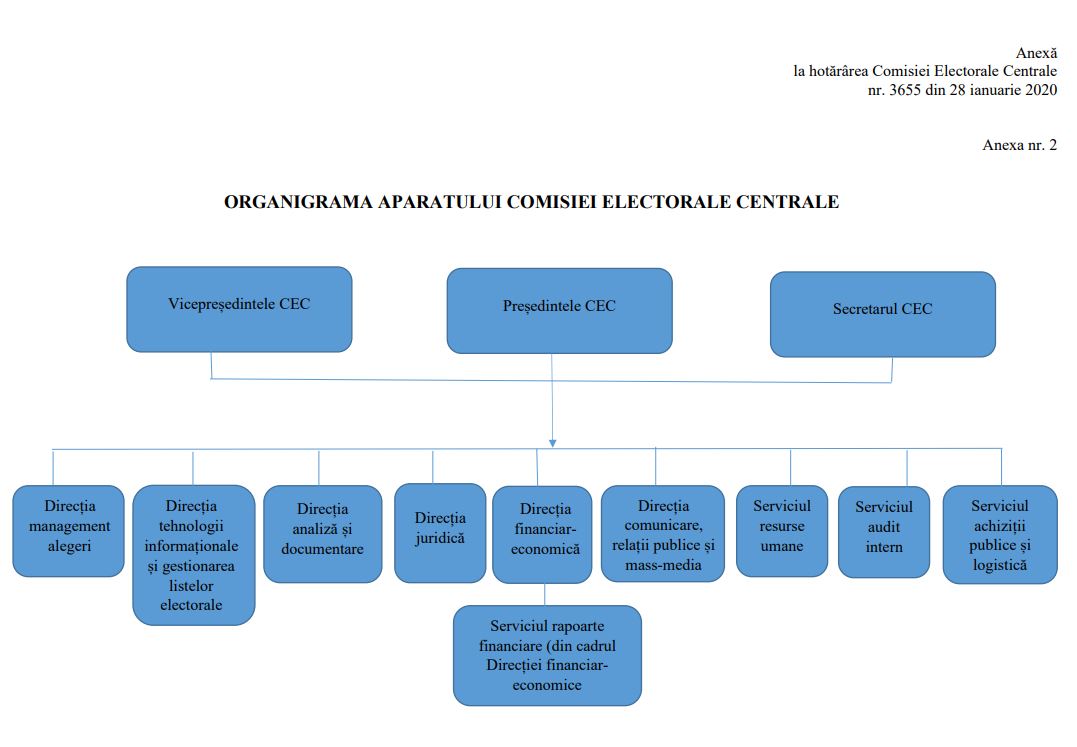 Informații analiticeSursă: Rapoartele financiare ale CEC.Sursă: Rapoartele financiare ale MAEIE.Sursă: Rapoartele financiare ale CICDE.Anexa nr.2 Sfera și abordarea audituluiSubiectul auditului public a constituit procesul de gestionare și executare a mijloacelor financiare alocate alegerilor pentru funcția de Președinte al Republicii Moldova în anul 2020.Scopul misiunii de audit a constat în evaluarea conformității gestionării și utilizării mijloacelor financiare alocate alegerilor pentru funcția de Președinte al Republicii Moldova în anul 2020.Abordarea de audit s-a bazat pe evaluarea controlului intern instituit în domeniul electoral în cadrul entităților supuse auditului, cu determinarea ulterioară a nivelului de risc de neconformitate (înalt, mediu, scăzut) aferent, fiind conturată aria de audit care a cuprins testarea componentelor semnificative, prin aplicarea testărilor de fond. Stabilirea componentelor semnificative de audit s-a efectuat prin utilizarea materialității calitative.Aria de audit a cuprins testarea procedurilor de achiziții publice de bunuri și servicii pentru alegeri, cu aplicarea eșantionării la executarea alocațiilor de către consiliile electorale de circumscripție.Pentru realizarea obiectivelor auditului, au fost efectuate următoarele proceduri de audit public: studierea/consultarea cadrului normativ aferent subiectului auditat;evaluarea conformității executării mijloacelor financiare pentru alegeri;verificarea documentelor financiar-contabile prezentate CEC de către organele electorale inferioare;observația fizică la fața locului a stocurilor de materiale circulante;obținerea explicațiilor și a informațiilor de la persoanele responsabile.Anexa nr.3 Informații cu privire la planificarea și executarea alocațiilor pentru tipărirea buletinelor de vot*Hotărârea CEC nr.4466 din 04.11.2020, Hotărârea CEC nr.4507 din 20.11.2020.Anexa nr.4 Informații privind personalul angajat în perioada electorală (unități)Anexa nr.5 Sinteza executării de MAEIE a alocațiilor din fondul de rezervă al Guvernului 5.1 Sinteza executării de Aparatul central al MAEIE a alocațiilor din fondul de rezervă al Guvernului 5.2 Sinteza executării de către ambasade a alocațiilor din fondul de rezervă al Guvernului(mii lei)Sursă: Informații privind executarea bugetului pentru anul 2020 (Formularul FD-047), Rapoartele privind executarea bugetului în afara sistemului trezorerial pentru anul 2020.MD-2001, mun. Chișinău, bd. Ștefan cel Mare și Sfânt nr.69, tel.: (+373) 22 23 25 79, fax: (+373) 22 23 30 20, www.ccrm.md; e-mail: ccrm@ccrm.mdAcronimulTermenul abreviatAAPAgenția Achiziții PubliceBAPBuletinul achizițiilor publiceBESVBiroul electoral al secției de votareBSBugetul de statCECComisia Electorală CentralăCICDECentrul de instruire continuă în domeniul electoralCIMControl intern managerialCECEConsiliul electoral al circumscripției electoraleHGHotărârea GuvernuluiMFMinisterul FinanțelorMAEIEMinisterul Afacerilor Externe și Integrării EuropeneMSMPSMinisterul Sănătății, Muncii și Protecției SocialeNCNotă de contabilitateÎSÎntreprindere de statSAIServiciul audit internSIA „RSAP”Sistemul informațional automatizat „Registrul de stat al achizițiilor publice”GlosarAlegeriÎn cazul în care nu se face vreo specificare, alegerile în Parlament, pentru funcţia de Preşedinte al RM, în autorităţile administraţiei publice locale, precum şi referendumurile. Aceeaşi noţiune vizează acţiunile cetăţenilor, partidelor şi altor organizaţii social-politice, blocurilor electorale, organelor electorale şi altor organe de stat, orientate spre întocmirea listelor electorale, desemnarea şi înregistrarea candidaţilor, efectuarea agitaţiei electorale, votarea şi constatarea rezultatelor votării, precum şi alte acţiuni electorale întreprinse în conformitate cu legislaţia în vigoare.Comisia Electorală CentralăOrgan de stat independent, înființat pentru realizarea politicii electorale în scopul unei bune desfășurări a alegerilor, pentru supravegherea și controlul respectării prevederilor legale privind finanțarea partidelor politice și a campaniilor electorale.Circumscripție electoralăUnitate electorală administrativă în care se organizează și se desfășoară alegerile și referendumurile.Funcționar electoralPersoană fizică care activează sau a activat, în condiţiile Codului electoral, în calitate de membru al consiliului electoral al circumscripţiei electorale sau al biroului electoral al secţiei de votare.Organe electoraleOrgane care organizează desfășurarea alegerilor în Parlament, pentru funcția de Președinte al RM, în autoritățile administrației publice locale, precum și a referendumurilor.Perioadă electoralăPerioadă de timp cuprinsă între ziua aducerii la cunoștință publică a datei alegerilor și ziua în care rezultatele alegerilor sunt confirmate de către organele competente, dar nu mai mare de 90 de zile. IndicatoriCECCECMAEIEMAEIETOTAL ALOCAȚIITOTAL ALOCAȚIITOTAL ALOCAȚIIIndicatoriAlocații din BSAlocații din fondul de rezervăAlocații din BSAlocații din fondul de rezervăAlocații din BSAlocații din fondul de rezervăTotal generalAprobat155.689,920.387,111.666,31.189,4167.356,221.576,5188.932,7Precizat 157.063,313.299,99.630,11.022,3166.693,314.322,2181.015,5Executat126.975,013.116,17.017,1663,5133.992,013.779,6147.771,6Nivelul de executare 80,8%98,6%72,9%64,9%80,4%96,2%81,6%IndicatoriCEC, Aparatul central CECE/BESVCICDEMAEIE/BESV din străinătateTotal alocații din BSAprobat22.495,1128.290,64.904,211.666,3167.356,2Precizat39.063,2113.095,94.904,29.630,1166.693,3Executat12.951,9111.476,82.546,37.017,1133.992,0Executat/Precizat (+/-)-26.111,3-1.619,1-2.357,9-2.613,0-32.701,3Executat/Precizat (%)33,2%98,6%51,9%72,9%80,4%Executat/Aprobat (%)57,6%86,9%51,9%60,1%80,1%Organul electoralCheltuieli executateCheltuieli efectiveAngajații CECAngajații CECAngajații CECAngajații CECContracte individuale de muncăContracte individuale de muncăMembrii CEC care nu activează permanentMembrii CEC care nu activează permanentMembrii CEC care nu activează permanentOrganul electoralCheltuieli executateCheltuieli efectivespor p/u ore peste program normal spor p/u zilele de odihnă/sărbătoareindemnizație de concediuindemnizații salariul contractatspor p/u munca suplimentarăspor p/u ore peste program normal         spor p/u zilele de odihnă/sărbătoaresalariu/indemnizație (35,0%)Aparatul central al CEC6.429,36.418,31.047,11.516,6405,7856,2966,9893,185,5206,9440,4CICDE143,4143,4143,4--------CECE/BESV103.624,0103.703,2--103.703,2-----Total110.196,7110.264,91.190,51.516,6405,7104.559,5966,9893,185,5206,9440,4Tipul procedurii de achiziție Nr. contractelorValoarea, mii leiPonderea în totalul achizițiilor, %Contract de valoare mică27810,04,2%Art. 5 alin. (1) lit. r) din Legea 131/2015 (excepții)2216 833,9*87,0%Negociere fără publicare în BAP11 196,16,2%Cererea ofertelor de prețuri1516,02,7%Total5119 355,97100,0%Bunuri Total procuratedin care:din care:Total utilizatedin care:din care:Transmis cu titlu gratuit MSMPSSold finalSold finalBunuri Total procurateCECCECETotal utilizateCECCECETransmis cu titlu gratuit MSMPSSumaCantitate (buc.)Mănuși 982,05922,559,6962,50902,959,619,76.550Viziere1.281,021.254,6026,41.253,201.226,8026,427,81.364Costume de protecție3.520,403.520,400,0 2.487,302.487,300,0 826,6206,41.139Termometre835,8798,337,6- -835,82.288Măști de protecție5.337,505.200,50137,03.769,903.632,90137,01.418,40149,2138.300Dezinfectanți1.159,301.118,1041,21.141,701.100,5041,217,6264TOTAL13.116,1012.814,30301,8 9.614,609.350,30264,22.245,001.256,4149.905CADRUL NORMATIV:Constituția Republicii MoldovaCodul electoral al Republicii Moldova nr.1381-III din 21.11.1997Codul muncii al Republicii Moldova nr.154-XV din 28.03.2003Legea contabilității nr.113-XVI din 27.04.2007Legea finanțelor publice și responsabilității bugetar-fiscale nr.181 din 25.07.2014Legea bugetului de stat pentru anul 2020 nr.172 din 19.12.2019Legea privind controlul financiar public intern nr.229 din 23.09.2010Legea privind achizițiile publice nr.131 din 03.07.2015Hotărârea Guvernului nr.1419 din 28.12.2016 „Pentru aprobarea Regulamentului cu privire la modul de planificare a contractelor de achiziții publice”Hotărârea Guvernului nr.665 din 27.05.2016 „Pentru aprobarea Regulamentului cu privire la achizițiile publice de valoare mică”Hotărârea Guvernului nr.493 din 08.07.2020 „Pentru aprobarea unor măsuri suplimentare de transparență privind achizițiile publice efectuate în vederea prevenirii, diminuării și lichidării consecințelor pandemiei de coronavirus (COVID-19) pentru anul 2020”Ordinul ministrului Finanțelor nr. 208 din 24.12.2015 „Privind Clasificația bugetară”Ordinul ministrului Finanțelor nr. 215 din 28.12.2015 „Cu privire la aprobarea Normelor metodologice privind executarea de casă a bugetelor componente ale bugetului public național prin sistemul trezorerial al Ministerului Finanțelor”Ordinul ministrului Finanțelor nr.216 din 28.12.2015 „Cu privire la aprobarea Planului de conturi contabile în sistemul bugetar și a Normelor metodologice privind evidența contabilă și raportarea financiară în sistemul bugetar”ACTE APROBATE DE CEC:Hotărârea CEC nr.137 din 14.02.2006 „Privind aprobarea Regulamentului cu privire la activitatea Comisiei Electorale Centrale” (cu modificările și completările ulterioare)Hotărârea CEC nr.3146 din 03.12.2019 „Cu privire la aprobarea bugetului CEC pentru anul 2020”.Hotărârea CEC nr.1702 din 19.06.2018 „Pentru aprobarea Regulamentului privind activitatea consiliului electoral de circumscripție”Hotărârea CEC nr.4191 din 09.09.2020 „Pentru aprobarea Instrucțiunii privind particularitățile evidenței contabile a cheltuielilor pentru organizarea și desfășurarea alegerilor”Hotărârea CEC nr.4465 din 04.11.2020 „Cu privire la participarea alegătorilor la votare în ziua de 1 noiembrie 2020”Hotărârea CEC nr.4103 din 15.08.2020 „Cu privire la aprobarea Programului calendaristic pentru realizarea acțiunilor de organizare și desfășurare a alegerilor pentru funcția de Președinte al RM din 1 noiembrie 2020”Hotărârea CEC nr.1030 din 09.12.2011 „Cu privire la constituirea Centrului de Instruire Continuă în Domeniul Electoral pe lângă Comisia Electorală Centrală”Hotărârea CEC nr.4375 din 17.10.2020 „Cu privire la asigurarea măsurilor de protecție în procesul de vot la alegerile prezidențiale din 1 noiembrie 2020”Hotărârea CEC nr.4124 din 25.08.2020 „Cu privire la responsabilitățile suplimentare ale unor autorități ale administrației publice centrale, ale autorităților administrației publice locale, precum și ale unor instituții, ce țin de asigurarea desfășurării în bune condiții a alegerilor Președintelui Republicii Moldova din 1 noiembrie 2020”Sinteza cheltuielilor și activelor nefinanciare executate de CEC pentru organizarea și desfășurarea alegerilor prezidențiale din 1 noiembrie 2020 și pentru turul II de scrutin din 15 noiembrie 2020Sinteza cheltuielilor și activelor nefinanciare executate de CEC pentru organizarea și desfășurarea alegerilor prezidențiale din 1 noiembrie 2020 și pentru turul II de scrutin din 15 noiembrie 2020Sinteza cheltuielilor și activelor nefinanciare executate de CEC pentru organizarea și desfășurarea alegerilor prezidențiale din 1 noiembrie 2020 și pentru turul II de scrutin din 15 noiembrie 2020Sinteza cheltuielilor și activelor nefinanciare executate de CEC pentru organizarea și desfășurarea alegerilor prezidențiale din 1 noiembrie 2020 și pentru turul II de scrutin din 15 noiembrie 2020Sinteza cheltuielilor și activelor nefinanciare executate de CEC pentru organizarea și desfășurarea alegerilor prezidențiale din 1 noiembrie 2020 și pentru turul II de scrutin din 15 noiembrie 2020Sinteza cheltuielilor și activelor nefinanciare executate de CEC pentru organizarea și desfășurarea alegerilor prezidențiale din 1 noiembrie 2020 și pentru turul II de scrutin din 15 noiembrie 2020Sinteza cheltuielilor și activelor nefinanciare executate de CEC pentru organizarea și desfășurarea alegerilor prezidențiale din 1 noiembrie 2020 și pentru turul II de scrutin din 15 noiembrie 2020Sinteza cheltuielilor și activelor nefinanciare executate de CEC pentru organizarea și desfășurarea alegerilor prezidențiale din 1 noiembrie 2020 și pentru turul II de scrutin din 15 noiembrie 2020Sinteza cheltuielilor și activelor nefinanciare executate de CEC pentru organizarea și desfășurarea alegerilor prezidențiale din 1 noiembrie 2020 și pentru turul II de scrutin din 15 noiembrie 2020Sinteza cheltuielilor și activelor nefinanciare executate de CEC pentru organizarea și desfășurarea alegerilor prezidențiale din 1 noiembrie 2020 și pentru turul II de scrutin din 15 noiembrie 2020(mii lei)IndicatoriCod ECOAprobat inițial prin LBS, inclusiv MAEIEAprobat CECPrecizatExecutatDevieri executat/precizatDevieri executat/precizatDevieri executat/aprobatDevieri executat/aprobat1234567=6-58=6/59=6-410=6/4TOTAL CHELTUIELI ȘI ACTIVE NEFINANCIARE, INCLUSIV DIN FONDUL DE REZERVĂx167.356,2176.077,3170.363,2140.091,01-30.272,1482,2%-35.986,2979,6%Cheltuieli și active nefinanciare din BSx167.356,2155.690,2157.063,3126.974,95-30.088,3080,8%-28.715,2581,6%Cheltuielix144.366,4134.091,0136.051,5117.661,77-18.389,7186,5%-16.429,2387,7%Remunerarea muncii angajaților2111803.245,53.245,52.752,32.441,42-310,8888,7%-804,0875,2%Contribuții de asigurări sociale de stat obligatorii          212100746,5746,5633,1561,55-71,5888,7%-184,9575,2%Prime de asigurare obligatorie de asistență medicală achitate de angajatori pe teritoriul țării   212210146,1146,5123,9109,86-14,0288,7%-36,6475,0%Servicii informaționale     2222104.360,04.221,64.248,72.984,31-1.264,3870,2%-1.237,2970,7%Servicii de telecomunicații    2222204.087,2790,52.609,7732,24-1.877,4128,1%-58,2692,6%Servicii de locațiune    222300494,293,6151,592,12-59,3760,8%-1,4898,4%Servicii de transport   222400241,8241,8541,1196,56-344,5436,3%-45,2481,3%Servicii de reparații curente     2225000,0300,089,35-210,6529,8%89,35xDeplasări de serviciu în interiorul țării      222710759,0759,0759,1122,49-636,5616,1%-636,5116,1%Deplasări de serviciu peste hotare  2227206.148,80,0988,60,00-988,590,0%0,00xServicii de protocol        222920527,5527,5502,5125,08-377,4224,9%-402,4223,7%Servicii de pază   2229400,00,065,539,08-26,3759,7%39,08xServicii bancare     22297093,40,631,60,44-31,191,4%-0,1673,3%Servicii poștale și distribuire a drepturilor sociale    2229801.452,41.452,41.452,41.283,44-168,9888,4%-168,9688,4%Servicii neatribuite altor alineate 2229904.291,94.093,43.116,01.795,86-1.320,1357,6%-2.297,5443,9%Indemnizații pentru incapacitatea temporară de muncă achitate din mijloacele financiare ale angajatorului       2735000,00,03,83,53-0,3092,2%3,53xAlte cheltuieli în bază de contracte cu persoane fizice   281600117.013,6117.013,6116.913,4106.340,74-10.572,6491,0%-10.672,8690,9%Cheltuieli curente neatribuite la alte categorii    281900758,5758,5858,4743,68-114,7486,6%-14,8298,1%Active nefinanciare22.989,821.599,221.011,89.313,18-11.698,5944,3%-12.286,0243,1%Procurarea combustibilului, carburanților si lubrifianților    3311106.713,26.481,56.458,22.129,37-4.328,8233,0%-4.352,1332,9%Procurarea produselor alimentare   3331100,00,067,028,24-38,7642,2%28,24xProcurarea medicamentelor și materialelor sanitare   33411031,60,010,60,00-10,550,0%0,00xProcurarea materialelor de uz gospodăresc și rechizitelor de birou  3361102.938,12.485,52.191,21.782,21-408,9481,3%-703,2971,7%Procurarea  altor materiale     33911013.306,912.632,212.284,95.373,36-6.911,5243,74%-7.258,8442,54%Din fondul de rezervă al Guvernului (HG nr.655 din 26.08.2020)Din fondul de rezervă al Guvernului (HG nr.655 din 26.08.2020)Din fondul de rezervă al Guvernului (HG nr.655 din 26.08.2020)Din fondul de rezervă al Guvernului (HG nr.655 din 26.08.2020)Din fondul de rezervă al Guvernului (HG nr.655 din 26.08.2020)Din fondul de rezervă al Guvernului (HG nr.655 din 26.08.2020)Din fondul de rezervă al Guvernului (HG nr.655 din 26.08.2020)Din fondul de rezervă al Guvernului (HG nr.655 din 26.08.2020)Din fondul de rezervă al Guvernului (HG nr.655 din 26.08.2020)Din fondul de rezervă al Guvernului (HG nr.655 din 26.08.2020)Active nefinanciare20.387,113.299,913.116,06-183,8498,62%-7.271,0464,34%Procurarea mașinilor și utilajelor  314110852,3834,32-17,9597,89%Procurarea materialelor de uz gospodăresc și rechizitelor de birou 3361108.927,28.761,39-165,8298,14%Procurarea accesoriilor de pat, îmbrăcămintei, încălțămintei     3381103.520,43.520,35-0,07100,00%Sinteza cheltuielilor și activelor nefinanciare executate de MAEIE pentru organizarea și desfășurarea alegerilor prezidențiale din 1 noiembrie 2020 și pentru turul II de scrutin din 15 noiembrie 2020 Sinteza cheltuielilor și activelor nefinanciare executate de MAEIE pentru organizarea și desfășurarea alegerilor prezidențiale din 1 noiembrie 2020 și pentru turul II de scrutin din 15 noiembrie 2020 Sinteza cheltuielilor și activelor nefinanciare executate de MAEIE pentru organizarea și desfășurarea alegerilor prezidențiale din 1 noiembrie 2020 și pentru turul II de scrutin din 15 noiembrie 2020 Sinteza cheltuielilor și activelor nefinanciare executate de MAEIE pentru organizarea și desfășurarea alegerilor prezidențiale din 1 noiembrie 2020 și pentru turul II de scrutin din 15 noiembrie 2020 Sinteza cheltuielilor și activelor nefinanciare executate de MAEIE pentru organizarea și desfășurarea alegerilor prezidențiale din 1 noiembrie 2020 și pentru turul II de scrutin din 15 noiembrie 2020 Sinteza cheltuielilor și activelor nefinanciare executate de MAEIE pentru organizarea și desfășurarea alegerilor prezidențiale din 1 noiembrie 2020 și pentru turul II de scrutin din 15 noiembrie 2020 Sinteza cheltuielilor și activelor nefinanciare executate de MAEIE pentru organizarea și desfășurarea alegerilor prezidențiale din 1 noiembrie 2020 și pentru turul II de scrutin din 15 noiembrie 2020 Sinteza cheltuielilor și activelor nefinanciare executate de MAEIE pentru organizarea și desfășurarea alegerilor prezidențiale din 1 noiembrie 2020 și pentru turul II de scrutin din 15 noiembrie 2020 Sinteza cheltuielilor și activelor nefinanciare executate de MAEIE pentru organizarea și desfășurarea alegerilor prezidențiale din 1 noiembrie 2020 și pentru turul II de scrutin din 15 noiembrie 2020 (mii lei)IndicatoriCod ECOAprobatPrecizatExecutatDevieri executat/precizatDevieri executat/precizatDevieri executat/aprobatDevieri executat/aprobat123456=5-47=5/48=5-39=5/3TOTAL CHELTUIELI ȘI ACTIVE NEFINANCIARE, INCLUSIV DIN FONDUL DE REZERVĂx12.855,7210.652,397.680,58-2.971,8172,1%-5.175,1459,7%Cheltuieli și active nefinanciare din BSx11.666,329.630,097.017,08-2.613,0172,9%-4.649,2460,2%Cheltuielix10.275,827.083,315.158,87-1.924,4472,8%-5.116,9550,2%Servicii informaționale     222210138,42115,1361,88-53,2553,8%-76,5444,7%Servicii de telecomunicații    2222203.296,7648,2916,00-32,2933,1%-3.280,760,49%Servicii de locațiune    222300400,571.599,391.365,14-234,2585,3%964,57340,8%Servicii de transport   2224000,0018,177,02-11,1538,6%7,02Deplasări de serviciu peste hotare  2227206.148,802.257,291.258,88-998,4155,8%-4.889,9220,5%Servicii de protocol        2229200,0025,003,05-21,9512,2%3,05Servicii de pază   2229400,00202,04157,11-44,9377,8%157,11Servicii bancare     22297092,805,113,40-1,7166,5%-89,403,7%Servicii poștale și distribuire a drepturilor sociale    2229800,002.226,811.844,58-382,2382,8%1.844,58Servicii neatribuite altor alineate 222990198,47586,08441,81-144,2775,4%243,34222,6%Active nefinanciarex1.390,502.546,781.858,21-688,5772,96%467,71133,6%Procurarea combustibilului, carburanților și lubrifianților    331110231,69283,32162,43-120,8957,3%-69,2670,1%Procurarea produselor alimentare   3331100,001.045,00873,56-171,4483,6%873,56Procurarea medicamentelor și materialelor sanitare33411031,580,0 0,0Procurarea materialelor de uz gospodăresc și rechizitelor de birou  336110452,59987,21671,45-315,7668,0%218,86148,4%Procurarea altor materiale     339110674,64231,25150,77-80,4865,2%-523,8722,4%Din fondul de rezervă al Guvernului (HG nr.655 din 26.08.2020)Din fondul de rezervă al Guvernului (HG nr.655 din 26.08.2020)Din fondul de rezervă al Guvernului (HG nr.655 din 26.08.2020)Din fondul de rezervă al Guvernului (HG nr.655 din 26.08.2020)Din fondul de rezervă al Guvernului (HG nr.655 din 26.08.2020)Din fondul de rezervă al Guvernului (HG nr.655 din 26.08.2020)Din fondul de rezervă al Guvernului (HG nr.655 din 26.08.2020)Din fondul de rezervă al Guvernului (HG nr.655 din 26.08.2020)Din fondul de rezervă al Guvernului (HG nr.655 din 26.08.2020)Active nefinanciarex 1.189,401.022,30663,50-358,8064,9%-525,9055,8%Procurarea mașinilor și utilajelor  314110166,9086,40-80,5051,8%Procurarea materialelor de uz gospodăresc și rechizitelor de birou 336110855,40577,10-278,3067,5%Sinteza cheltuielilor și activelor nefinanciare executate de CICDE pentru organizarea și desfășurarea alegerilor prezidențiale din 1 noiembrie 2020 și pentru turul II de scrutin din 15 noiembrie 2020 Sinteza cheltuielilor și activelor nefinanciare executate de CICDE pentru organizarea și desfășurarea alegerilor prezidențiale din 1 noiembrie 2020 și pentru turul II de scrutin din 15 noiembrie 2020 Sinteza cheltuielilor și activelor nefinanciare executate de CICDE pentru organizarea și desfășurarea alegerilor prezidențiale din 1 noiembrie 2020 și pentru turul II de scrutin din 15 noiembrie 2020 Sinteza cheltuielilor și activelor nefinanciare executate de CICDE pentru organizarea și desfășurarea alegerilor prezidențiale din 1 noiembrie 2020 și pentru turul II de scrutin din 15 noiembrie 2020 Sinteza cheltuielilor și activelor nefinanciare executate de CICDE pentru organizarea și desfășurarea alegerilor prezidențiale din 1 noiembrie 2020 și pentru turul II de scrutin din 15 noiembrie 2020 Sinteza cheltuielilor și activelor nefinanciare executate de CICDE pentru organizarea și desfășurarea alegerilor prezidențiale din 1 noiembrie 2020 și pentru turul II de scrutin din 15 noiembrie 2020 Sinteza cheltuielilor și activelor nefinanciare executate de CICDE pentru organizarea și desfășurarea alegerilor prezidențiale din 1 noiembrie 2020 și pentru turul II de scrutin din 15 noiembrie 2020 Sinteza cheltuielilor și activelor nefinanciare executate de CICDE pentru organizarea și desfășurarea alegerilor prezidențiale din 1 noiembrie 2020 și pentru turul II de scrutin din 15 noiembrie 2020 Sinteza cheltuielilor și activelor nefinanciare executate de CICDE pentru organizarea și desfășurarea alegerilor prezidențiale din 1 noiembrie 2020 și pentru turul II de scrutin din 15 noiembrie 2020 (mii lei)IndicatoriCod ECOAprobatPrecizatExecutatDevieri executat/precizatDevieri executat/precizatDevieri executat/aprobatDevieri executat/aprobat123456=5-47=5/48=5-39=5/3Cheltuieli și active nefinanciarex4.904,204.904,202.546,30-2.357,9051,92%-2.357,9051,92%Cheltuielix3.422,103.422,102.117,35-1.304,7561,87%-1.304,7561,87%Remunerarea muncii angajaților211180136,40136,40112,45-23,9582,44%-23,9582,44%Contribuții de asigurări sociale de stat obligatorii          21210031,4031,4025,89-5,5182,45%-5,5182,45%Prime de asigurare obligatorie de asistență medicală achitate de angajatori pe teritoriul țării   2122106,206,205,06-1,1481,61%-1,1481,61%Servicii informaționale     2222101.209,001.209,00994,13-214,8782,23%-214,8782,23%Servicii de locațiune    22230093,6093,6034,23-59,3736,57%-59,3736,57%Servicii de transport   222400189,00189,0089,10-99,9047,14%-99,9047,14%Servicii bancare     2229700,600,700,44-0,2663,29%-0,1673,83%Servicii neatribuite altor alineate 2229901.755,901.755,80856,06-899,7548,76%-899,8548,75%Active nefinanciarex1.482,101.482,10428,95-1.053,1528,94%-1.053,1528,94%Procurarea combustibilului, carburanților și lubrifianților    3311102,602,600,00-2,600,00%-2,600,00%Procurarea produselor alimentare   33311060,0021,36-38,6435,60%21,36Procurarea materialelor de uz gospodăresc și rechizitelor de birou  336110228,70228,7037,02-191,6816,19%-191,6816,19%Procurarea altor materiale     3391101.250,801.190,80370,57-820,2331,12%-880,2329,63%Denumirea agentului economic/Nr. și data contractuluiSecțiile de votareSecțiile de votareContractatContractatContractatContractatPrețul unitar(lei)Prețul unitar(lei)Numărul buletinelor de vot* (buc.)Numărul buletinelor de vot* (buc.)Numărul buletinelor de vot* (buc.)Numărul buletinelor de vot* (buc.)Numărul buletinelor de vot* (buc.)Numărul buletinelor de vot* (buc.)CasateCasateCasateCasateDenumirea agentului economic/Nr. și data contractuluiSecțiile de votareSecțiile de votarebuletine de vot(buc.)buletine de vot(buc.)suma (mii lei)suma (mii lei)Prețul unitar(lei)Prețul unitar(lei)valabil exprimatevalabil exprimatetipăritetipăriteneutilizate, anulate, nevalabileneutilizate, anulate, nevalabilebuc.buc.mii leimii leiPlanificat Planificat Planificat Planificat Planificat Planificat Planificat 6.042,16.042,11,01,0TURUL ITURUL ITURUL ITURUL ITURUL ITURUL ITURUL ITURUL ITURUL ITURUL ITURUL ITURUL ITURUL ITURUL ITURUL ITURUL ITURUL ITURUL ITURUL ITURUL ITURUL IContractul nr.80 din 23.10.2020 ÎS „Combinatul Poligrafic din Chișinău” din țarădin țară2.934.0172.934.017422,5422,50,140,141.348.7191.348.7193.491.1323.491.1322.142.4132.142.4132.934.0172.934.017422,5422,5Contractul nr.70 din 13.10.2020ÎS FEP  „Tipografia Centrală”de peste hotarede peste hotare556.000556.000106,8106,80,190,191.348.7191.348.7193.491.1323.491.1322.142.4132.142.413556.000556.000106,8106,8TURUL IITURUL IITURUL IITURUL IITURUL IITURUL IITURUL IITURUL IITURUL IITURUL IITURUL IITURUL IITURUL IITURUL IITURUL IITURUL IITURUL IITURUL IITURUL IITURUL IITURUL IIContractul nr.92 din 05.11.2020ÎS FEP „Tipografia Centrală” din țarădin țară2.934.0172.934.017242,9242,90,080,081.633.6211.633.6213.605.3613.605.3611.971.7401.971.7402.934.0172.934.017242,9242,9Contractul nr.92 din 05.11.2020ÎS FEP „Tipografia Centrală” de peste hotarede peste hotare671.500671.500128,9128,90,190,191.633.6211.633.6213.605.3613.605.3611.971.7401.971.740671.500671.500128,9128,9TOTALTOTALTOTALx x 7.095.5347.095.534901,1901,1xx2.982.3402.982.3407.096.4937.096.4934.114.1534.114.1537.095.5347.095.534901,1901,1Organe electoraleNr. organelor electoraleMembri Membri Personal aparatPersonal aparatPersonal aparatPersonal aparatTotal funcționari electoraliOrgane electoraleNr. organelor electoraleConvocați/ 
degrevațiNedegrevațiContabiliOperatori, consultanți Șoferi                 Personal resp. de repartizarea echipamentului anti-COVIDTotal funcționari electoraliCECE36124202851253669641BESV2.0042.00416.6564.0082.0042.00426.676BESV peste hotare1391391.2722781391.8283.656Total2.1792.26718.130854.4112.1793.90130.973Nr. d/oNr. și data contractului/decont de avansSuma contractului(mii lei)BunuriNr. bucățiPreț unitar (lei)Nr. d/oNr. și data contractului/decont de avansSuma contractului(mii lei)BunuriNr. bucățiPreț unitar (lei)1.Nr.003 din 16.10.2020 „Tehnoptimed” SA71,7Mască de protecție27.8002,582.Nr.004 din 16.10.2020 SC „Sonaris-Com” SRL64,5Viziere de protecție2.08530,953.„Railsmed” SRL/La Pharmacie Nice4,3Termometre41.100,0/1.005,84.Deconturi de avans15,4Dezinfectanți, măști de protecție--TOTAL GENERALTOTAL GENERAL156,0x xx Nr. d/oAmbasadaProcurarea termometrelorProcurarea măștilor, dezinfectanților etc.TotalPonderea cheltuielilor executate de ambasade din totalul executatTotal, inclusiv:Total, inclusiv:86,4577,1663,5100,0%1Aparatul central al MAEIE4,3151,7156,023,51%2Ambasada RM în Belgia3,59,913,42,02%3Ambasada RM în Belarus1,83,45,10,78%5Ambasada RM în Ungaria0,05,65,60,84%6Ambasada RM în Austria1,210,511,71,76%7Ambasada RM în Turcia0,91,01,90,29%8Ambasada RM în China0,80,00,80,12%9Ambasada RM în Republica Franceză2,69,712,31,86%10Ambasada RM în Republica Polonia0,64,34,90,73%11Ambasada RM în Israel2,09,011,01,65%12Ambasada RM în Republica Germania4,529,133,65,06%13Ambasada RM în Republica Bulgaria1,12,63,70,56%14Ambasada RM în Federația Rusă9,888,798,514,84%15Ambasada RM în SUA2,632,134,75,23%16Ambasada RM în România7,225,833,04,97%17Ambasada EM în Republica Italiană6,015,721,73,27%18Reprezentanța Permanentă a RM pe lângă ONU la New York1,33,14,40,67%19Reprezentanța Permanentă a RM pe lângă ONU la Geneva1,85,77,51,13%20Reprezentanța Permanentă a RM pe lângă CE la Strasbourg1,11,62,60,39%21Consulatul General al RM la Frankfurt0,94,95,80,87%22Ambasada RM în Republica Elenă1,615,717,22,60%23Ambasada RM în Marea Britanie 5,37,913,21,98%24Ambasada RM în Portugalia0,06,56,50,98%26Ambasada RM în Suedia0,07,57,51,13%27Ambasada RM în Letonia0,04,54,50,68%28Ambasada RM în Azerbaidjan0,01,21,20,18%29Ambasada RM în Cehia1,04,25,20,78%30Ambasada RM în Lituania0,02,62,60,39%31Ambasada RM în Estonia0,04,24,20,63%32Consulatul General al RM la Milano14,358,172,410,92%33 Consulatul General al RM la Odessa0,94,25,10,77%34Consulatul General al RM la Istanbul0,00,50,50,08%35Ambasada RM în Spania0,013,613,62,05%36Consulatul General al RM la Iași0,72,53,20,48%37Ambasada RM în Regatul Țărilor de Jos0,42,22,60,39%38Ambasada RM în Canada3,17,911,01,66%39Ambasada RM în Statul Qatar0,01,01,00,15%40Ambasada RM în Japonia1,11,32,40,37%41Ambasada RM în Emiratele Arabe Unite0,02,22,20,34%42Ambasada RM în Irlanda4,214,919,12,88%